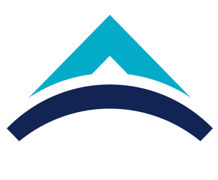 ECTS Course Description FormECTS Course Description FormECTS Course Description FormECTS Course Description FormECTS Course Description FormECTS Course Description FormECTS Course Description FormECTS Course Description FormECTS Course Description FormECTS Course Description FormECTS Course Description FormECTS Course Description FormECTS Course Description FormECTS Course Description FormECTS Course Description FormECTS Course Description FormECTS Course Description FormECTS Course Description FormECTS Course Description FormECTS Course Description FormECTS Course Description FormECTS Course Description FormECTS Course Description FormECTS Course Description FormPART I ( Senate Approval)PART I ( Senate Approval)PART I ( Senate Approval)PART I ( Senate Approval)PART I ( Senate Approval)PART I ( Senate Approval)PART I ( Senate Approval)PART I ( Senate Approval)PART I ( Senate Approval)PART I ( Senate Approval)PART I ( Senate Approval)PART I ( Senate Approval)PART I ( Senate Approval)PART I ( Senate Approval)PART I ( Senate Approval)PART I ( Senate Approval)PART I ( Senate Approval)PART I ( Senate Approval)PART I ( Senate Approval)PART I ( Senate Approval)PART I ( Senate Approval)PART I ( Senate Approval)PART I ( Senate Approval)PART I ( Senate Approval)PART I ( Senate Approval)PART I ( Senate Approval)PART I ( Senate Approval)PART I ( Senate Approval)Offering School  EngineeringEngineeringEngineeringEngineeringEngineeringEngineeringEngineeringEngineeringEngineeringEngineeringEngineeringEngineeringEngineeringEngineeringEngineeringEngineeringEngineeringEngineeringEngineeringEngineeringEngineeringEngineeringEngineeringEngineeringEngineeringEngineeringEngineeringOffering DepartmentComputer EngineeringComputer EngineeringComputer EngineeringComputer EngineeringComputer EngineeringComputer EngineeringComputer EngineeringComputer EngineeringComputer EngineeringComputer EngineeringComputer EngineeringComputer EngineeringComputer EngineeringComputer EngineeringComputer EngineeringComputer EngineeringComputer EngineeringComputer EngineeringComputer EngineeringComputer EngineeringComputer EngineeringComputer EngineeringComputer EngineeringComputer EngineeringComputer EngineeringComputer EngineeringComputer EngineeringProgram(s) Offered toComputer EngineeringComputer EngineeringComputer EngineeringComputer EngineeringComputer EngineeringComputer EngineeringComputer EngineeringComputer EngineeringComputer EngineeringComputer EngineeringComputer EngineeringComputer EngineeringProgram(s) Offered toProgram(s) Offered toCourse Code CS 449CS 449CS 449CS 449CS 449CS 449CS 449CS 449CS 449CS 449CS 449CS 449CS 449CS 449CS 449CS 449CS 449CS 449CS 449CS 449CS 449CS 449CS 449CS 449CS 449CS 449CS 449Course NameData VisualizationData VisualizationData VisualizationData VisualizationData VisualizationData VisualizationData VisualizationData VisualizationData VisualizationData VisualizationData VisualizationData VisualizationData VisualizationData VisualizationData VisualizationData VisualizationData VisualizationData VisualizationData VisualizationData VisualizationData VisualizationData VisualizationData VisualizationData VisualizationData VisualizationData VisualizationData VisualizationLanguage of InstructionEnglishEnglishEnglishEnglishEnglishEnglishEnglishEnglishEnglishEnglishEnglishEnglishEnglishEnglishEnglishEnglishEnglishEnglishEnglishEnglishEnglishEnglishEnglishEnglishEnglishEnglishEnglishType of CourseElectiveElectiveElectiveElectiveElectiveElectiveElectiveElectiveElectiveElectiveElectiveElectiveElectiveElectiveElectiveElectiveElectiveElectiveElectiveElectiveElectiveElectiveElectiveElectiveElectiveElectiveElectiveLevel of CourseUndergraduateUndergraduateUndergraduateUndergraduateUndergraduateUndergraduateUndergraduateUndergraduateUndergraduateUndergraduateUndergraduateUndergraduateUndergraduateUndergraduateUndergraduateUndergraduateUndergraduateUndergraduateUndergraduateUndergraduateUndergraduateUndergraduateUndergraduateUndergraduateUndergraduateUndergraduateUndergraduateHours per WeekLecture: 3Lecture: 3Lecture: 3Lecture: 3Laboratory:Laboratory:Laboratory:Laboratory:Recitation: Recitation: Practical: Practical: Practical: Practical: Practical: Studio: Studio: Studio: Studio: Studio: Studio: Other: Other: Other: Other: Other: Other: ECTS Credit666666666666666666666666666Grading ModeLetter GradeLetter GradeLetter GradeLetter GradeLetter GradeLetter GradeLetter GradeLetter GradeLetter GradeLetter GradeLetter GradeLetter GradeLetter GradeLetter GradeLetter GradeLetter GradeLetter GradeLetter GradeLetter GradeLetter GradeLetter GradeLetter GradeLetter GradeLetter GradeLetter GradeLetter GradeLetter GradePre-requisitesMATH 311MATH 311MATH 311MATH 311MATH 311MATH 311MATH 311MATH 311MATH 311MATH 311MATH 311MATH 311MATH 311MATH 311MATH 311MATH 311MATH 311MATH 311MATH 311MATH 311MATH 311MATH 311MATH 311MATH 311MATH 311MATH 311MATH 311Co-requisites---------------------------Registration Restriction---------------------------Educational ObjectiveThe main objective of this course is to introduce the students main techniques and theory used in visualization including visual encoding principles, effect of color, and tips for creating expressive and effective visualizations.The main objective of this course is to introduce the students main techniques and theory used in visualization including visual encoding principles, effect of color, and tips for creating expressive and effective visualizations.The main objective of this course is to introduce the students main techniques and theory used in visualization including visual encoding principles, effect of color, and tips for creating expressive and effective visualizations.The main objective of this course is to introduce the students main techniques and theory used in visualization including visual encoding principles, effect of color, and tips for creating expressive and effective visualizations.The main objective of this course is to introduce the students main techniques and theory used in visualization including visual encoding principles, effect of color, and tips for creating expressive and effective visualizations.The main objective of this course is to introduce the students main techniques and theory used in visualization including visual encoding principles, effect of color, and tips for creating expressive and effective visualizations.The main objective of this course is to introduce the students main techniques and theory used in visualization including visual encoding principles, effect of color, and tips for creating expressive and effective visualizations.The main objective of this course is to introduce the students main techniques and theory used in visualization including visual encoding principles, effect of color, and tips for creating expressive and effective visualizations.The main objective of this course is to introduce the students main techniques and theory used in visualization including visual encoding principles, effect of color, and tips for creating expressive and effective visualizations.The main objective of this course is to introduce the students main techniques and theory used in visualization including visual encoding principles, effect of color, and tips for creating expressive and effective visualizations.The main objective of this course is to introduce the students main techniques and theory used in visualization including visual encoding principles, effect of color, and tips for creating expressive and effective visualizations.The main objective of this course is to introduce the students main techniques and theory used in visualization including visual encoding principles, effect of color, and tips for creating expressive and effective visualizations.The main objective of this course is to introduce the students main techniques and theory used in visualization including visual encoding principles, effect of color, and tips for creating expressive and effective visualizations.The main objective of this course is to introduce the students main techniques and theory used in visualization including visual encoding principles, effect of color, and tips for creating expressive and effective visualizations.The main objective of this course is to introduce the students main techniques and theory used in visualization including visual encoding principles, effect of color, and tips for creating expressive and effective visualizations.The main objective of this course is to introduce the students main techniques and theory used in visualization including visual encoding principles, effect of color, and tips for creating expressive and effective visualizations.The main objective of this course is to introduce the students main techniques and theory used in visualization including visual encoding principles, effect of color, and tips for creating expressive and effective visualizations.The main objective of this course is to introduce the students main techniques and theory used in visualization including visual encoding principles, effect of color, and tips for creating expressive and effective visualizations.The main objective of this course is to introduce the students main techniques and theory used in visualization including visual encoding principles, effect of color, and tips for creating expressive and effective visualizations.The main objective of this course is to introduce the students main techniques and theory used in visualization including visual encoding principles, effect of color, and tips for creating expressive and effective visualizations.The main objective of this course is to introduce the students main techniques and theory used in visualization including visual encoding principles, effect of color, and tips for creating expressive and effective visualizations.The main objective of this course is to introduce the students main techniques and theory used in visualization including visual encoding principles, effect of color, and tips for creating expressive and effective visualizations.The main objective of this course is to introduce the students main techniques and theory used in visualization including visual encoding principles, effect of color, and tips for creating expressive and effective visualizations.The main objective of this course is to introduce the students main techniques and theory used in visualization including visual encoding principles, effect of color, and tips for creating expressive and effective visualizations.The main objective of this course is to introduce the students main techniques and theory used in visualization including visual encoding principles, effect of color, and tips for creating expressive and effective visualizations.The main objective of this course is to introduce the students main techniques and theory used in visualization including visual encoding principles, effect of color, and tips for creating expressive and effective visualizations.The main objective of this course is to introduce the students main techniques and theory used in visualization including visual encoding principles, effect of color, and tips for creating expressive and effective visualizations.Course DescriptionIntroduction to the main concepts of data visualization. The course will provide the key techniques for creating effective and expressive visualizations. Topics will include human perception, visual encoding principles, use of color, specific methods to visualize maps, networks, multivariate data. Students will also be able evaluate existing visualizations in a principled manner. Introduction to the main concepts of data visualization. The course will provide the key techniques for creating effective and expressive visualizations. Topics will include human perception, visual encoding principles, use of color, specific methods to visualize maps, networks, multivariate data. Students will also be able evaluate existing visualizations in a principled manner. Introduction to the main concepts of data visualization. The course will provide the key techniques for creating effective and expressive visualizations. Topics will include human perception, visual encoding principles, use of color, specific methods to visualize maps, networks, multivariate data. Students will also be able evaluate existing visualizations in a principled manner. Introduction to the main concepts of data visualization. The course will provide the key techniques for creating effective and expressive visualizations. Topics will include human perception, visual encoding principles, use of color, specific methods to visualize maps, networks, multivariate data. Students will also be able evaluate existing visualizations in a principled manner. Introduction to the main concepts of data visualization. The course will provide the key techniques for creating effective and expressive visualizations. Topics will include human perception, visual encoding principles, use of color, specific methods to visualize maps, networks, multivariate data. Students will also be able evaluate existing visualizations in a principled manner. Introduction to the main concepts of data visualization. The course will provide the key techniques for creating effective and expressive visualizations. Topics will include human perception, visual encoding principles, use of color, specific methods to visualize maps, networks, multivariate data. Students will also be able evaluate existing visualizations in a principled manner. Introduction to the main concepts of data visualization. The course will provide the key techniques for creating effective and expressive visualizations. Topics will include human perception, visual encoding principles, use of color, specific methods to visualize maps, networks, multivariate data. Students will also be able evaluate existing visualizations in a principled manner. Introduction to the main concepts of data visualization. The course will provide the key techniques for creating effective and expressive visualizations. Topics will include human perception, visual encoding principles, use of color, specific methods to visualize maps, networks, multivariate data. Students will also be able evaluate existing visualizations in a principled manner. Introduction to the main concepts of data visualization. The course will provide the key techniques for creating effective and expressive visualizations. Topics will include human perception, visual encoding principles, use of color, specific methods to visualize maps, networks, multivariate data. Students will also be able evaluate existing visualizations in a principled manner. Introduction to the main concepts of data visualization. The course will provide the key techniques for creating effective and expressive visualizations. Topics will include human perception, visual encoding principles, use of color, specific methods to visualize maps, networks, multivariate data. Students will also be able evaluate existing visualizations in a principled manner. Introduction to the main concepts of data visualization. The course will provide the key techniques for creating effective and expressive visualizations. Topics will include human perception, visual encoding principles, use of color, specific methods to visualize maps, networks, multivariate data. Students will also be able evaluate existing visualizations in a principled manner. Introduction to the main concepts of data visualization. The course will provide the key techniques for creating effective and expressive visualizations. Topics will include human perception, visual encoding principles, use of color, specific methods to visualize maps, networks, multivariate data. Students will also be able evaluate existing visualizations in a principled manner. Introduction to the main concepts of data visualization. The course will provide the key techniques for creating effective and expressive visualizations. Topics will include human perception, visual encoding principles, use of color, specific methods to visualize maps, networks, multivariate data. Students will also be able evaluate existing visualizations in a principled manner. Introduction to the main concepts of data visualization. The course will provide the key techniques for creating effective and expressive visualizations. Topics will include human perception, visual encoding principles, use of color, specific methods to visualize maps, networks, multivariate data. Students will also be able evaluate existing visualizations in a principled manner. Introduction to the main concepts of data visualization. The course will provide the key techniques for creating effective and expressive visualizations. Topics will include human perception, visual encoding principles, use of color, specific methods to visualize maps, networks, multivariate data. Students will also be able evaluate existing visualizations in a principled manner. Introduction to the main concepts of data visualization. The course will provide the key techniques for creating effective and expressive visualizations. Topics will include human perception, visual encoding principles, use of color, specific methods to visualize maps, networks, multivariate data. Students will also be able evaluate existing visualizations in a principled manner. Introduction to the main concepts of data visualization. The course will provide the key techniques for creating effective and expressive visualizations. Topics will include human perception, visual encoding principles, use of color, specific methods to visualize maps, networks, multivariate data. Students will also be able evaluate existing visualizations in a principled manner. Introduction to the main concepts of data visualization. The course will provide the key techniques for creating effective and expressive visualizations. Topics will include human perception, visual encoding principles, use of color, specific methods to visualize maps, networks, multivariate data. Students will also be able evaluate existing visualizations in a principled manner. Introduction to the main concepts of data visualization. The course will provide the key techniques for creating effective and expressive visualizations. Topics will include human perception, visual encoding principles, use of color, specific methods to visualize maps, networks, multivariate data. Students will also be able evaluate existing visualizations in a principled manner. Introduction to the main concepts of data visualization. The course will provide the key techniques for creating effective and expressive visualizations. Topics will include human perception, visual encoding principles, use of color, specific methods to visualize maps, networks, multivariate data. Students will also be able evaluate existing visualizations in a principled manner. Introduction to the main concepts of data visualization. The course will provide the key techniques for creating effective and expressive visualizations. Topics will include human perception, visual encoding principles, use of color, specific methods to visualize maps, networks, multivariate data. Students will also be able evaluate existing visualizations in a principled manner. Introduction to the main concepts of data visualization. The course will provide the key techniques for creating effective and expressive visualizations. Topics will include human perception, visual encoding principles, use of color, specific methods to visualize maps, networks, multivariate data. Students will also be able evaluate existing visualizations in a principled manner. Introduction to the main concepts of data visualization. The course will provide the key techniques for creating effective and expressive visualizations. Topics will include human perception, visual encoding principles, use of color, specific methods to visualize maps, networks, multivariate data. Students will also be able evaluate existing visualizations in a principled manner. Introduction to the main concepts of data visualization. The course will provide the key techniques for creating effective and expressive visualizations. Topics will include human perception, visual encoding principles, use of color, specific methods to visualize maps, networks, multivariate data. Students will also be able evaluate existing visualizations in a principled manner. Introduction to the main concepts of data visualization. The course will provide the key techniques for creating effective and expressive visualizations. Topics will include human perception, visual encoding principles, use of color, specific methods to visualize maps, networks, multivariate data. Students will also be able evaluate existing visualizations in a principled manner. Introduction to the main concepts of data visualization. The course will provide the key techniques for creating effective and expressive visualizations. Topics will include human perception, visual encoding principles, use of color, specific methods to visualize maps, networks, multivariate data. Students will also be able evaluate existing visualizations in a principled manner. Introduction to the main concepts of data visualization. The course will provide the key techniques for creating effective and expressive visualizations. Topics will include human perception, visual encoding principles, use of color, specific methods to visualize maps, networks, multivariate data. Students will also be able evaluate existing visualizations in a principled manner. Learning Outcomes L01: Gain an understanding of the key techniques and theory used in visualization, including data models, graphical perception and techniques for visual encoding and interaction.L02: Encounter a number of common data domains including multivariate data, networks, text and maps. L03: Understand the effect of color for categorical, ordinal and quantitative data.L04: Use principles of human perception and cognition in visualization design L05: Practice building and evaluating visualization systems L06: Practice building visualizations using different visualization tools such as D3. L01: Gain an understanding of the key techniques and theory used in visualization, including data models, graphical perception and techniques for visual encoding and interaction.L02: Encounter a number of common data domains including multivariate data, networks, text and maps. L03: Understand the effect of color for categorical, ordinal and quantitative data.L04: Use principles of human perception and cognition in visualization design L05: Practice building and evaluating visualization systems L06: Practice building visualizations using different visualization tools such as D3. L01: Gain an understanding of the key techniques and theory used in visualization, including data models, graphical perception and techniques for visual encoding and interaction.L02: Encounter a number of common data domains including multivariate data, networks, text and maps. L03: Understand the effect of color for categorical, ordinal and quantitative data.L04: Use principles of human perception and cognition in visualization design L05: Practice building and evaluating visualization systems L06: Practice building visualizations using different visualization tools such as D3. L01: Gain an understanding of the key techniques and theory used in visualization, including data models, graphical perception and techniques for visual encoding and interaction.L02: Encounter a number of common data domains including multivariate data, networks, text and maps. L03: Understand the effect of color for categorical, ordinal and quantitative data.L04: Use principles of human perception and cognition in visualization design L05: Practice building and evaluating visualization systems L06: Practice building visualizations using different visualization tools such as D3. L01: Gain an understanding of the key techniques and theory used in visualization, including data models, graphical perception and techniques for visual encoding and interaction.L02: Encounter a number of common data domains including multivariate data, networks, text and maps. L03: Understand the effect of color for categorical, ordinal and quantitative data.L04: Use principles of human perception and cognition in visualization design L05: Practice building and evaluating visualization systems L06: Practice building visualizations using different visualization tools such as D3. L01: Gain an understanding of the key techniques and theory used in visualization, including data models, graphical perception and techniques for visual encoding and interaction.L02: Encounter a number of common data domains including multivariate data, networks, text and maps. L03: Understand the effect of color for categorical, ordinal and quantitative data.L04: Use principles of human perception and cognition in visualization design L05: Practice building and evaluating visualization systems L06: Practice building visualizations using different visualization tools such as D3. L01: Gain an understanding of the key techniques and theory used in visualization, including data models, graphical perception and techniques for visual encoding and interaction.L02: Encounter a number of common data domains including multivariate data, networks, text and maps. L03: Understand the effect of color for categorical, ordinal and quantitative data.L04: Use principles of human perception and cognition in visualization design L05: Practice building and evaluating visualization systems L06: Practice building visualizations using different visualization tools such as D3. L01: Gain an understanding of the key techniques and theory used in visualization, including data models, graphical perception and techniques for visual encoding and interaction.L02: Encounter a number of common data domains including multivariate data, networks, text and maps. L03: Understand the effect of color for categorical, ordinal and quantitative data.L04: Use principles of human perception and cognition in visualization design L05: Practice building and evaluating visualization systems L06: Practice building visualizations using different visualization tools such as D3. L01: Gain an understanding of the key techniques and theory used in visualization, including data models, graphical perception and techniques for visual encoding and interaction.L02: Encounter a number of common data domains including multivariate data, networks, text and maps. L03: Understand the effect of color for categorical, ordinal and quantitative data.L04: Use principles of human perception and cognition in visualization design L05: Practice building and evaluating visualization systems L06: Practice building visualizations using different visualization tools such as D3. L01: Gain an understanding of the key techniques and theory used in visualization, including data models, graphical perception and techniques for visual encoding and interaction.L02: Encounter a number of common data domains including multivariate data, networks, text and maps. L03: Understand the effect of color for categorical, ordinal and quantitative data.L04: Use principles of human perception and cognition in visualization design L05: Practice building and evaluating visualization systems L06: Practice building visualizations using different visualization tools such as D3. L01: Gain an understanding of the key techniques and theory used in visualization, including data models, graphical perception and techniques for visual encoding and interaction.L02: Encounter a number of common data domains including multivariate data, networks, text and maps. L03: Understand the effect of color for categorical, ordinal and quantitative data.L04: Use principles of human perception and cognition in visualization design L05: Practice building and evaluating visualization systems L06: Practice building visualizations using different visualization tools such as D3. L01: Gain an understanding of the key techniques and theory used in visualization, including data models, graphical perception and techniques for visual encoding and interaction.L02: Encounter a number of common data domains including multivariate data, networks, text and maps. L03: Understand the effect of color for categorical, ordinal and quantitative data.L04: Use principles of human perception and cognition in visualization design L05: Practice building and evaluating visualization systems L06: Practice building visualizations using different visualization tools such as D3. L01: Gain an understanding of the key techniques and theory used in visualization, including data models, graphical perception and techniques for visual encoding and interaction.L02: Encounter a number of common data domains including multivariate data, networks, text and maps. L03: Understand the effect of color for categorical, ordinal and quantitative data.L04: Use principles of human perception and cognition in visualization design L05: Practice building and evaluating visualization systems L06: Practice building visualizations using different visualization tools such as D3. L01: Gain an understanding of the key techniques and theory used in visualization, including data models, graphical perception and techniques for visual encoding and interaction.L02: Encounter a number of common data domains including multivariate data, networks, text and maps. L03: Understand the effect of color for categorical, ordinal and quantitative data.L04: Use principles of human perception and cognition in visualization design L05: Practice building and evaluating visualization systems L06: Practice building visualizations using different visualization tools such as D3. L01: Gain an understanding of the key techniques and theory used in visualization, including data models, graphical perception and techniques for visual encoding and interaction.L02: Encounter a number of common data domains including multivariate data, networks, text and maps. L03: Understand the effect of color for categorical, ordinal and quantitative data.L04: Use principles of human perception and cognition in visualization design L05: Practice building and evaluating visualization systems L06: Practice building visualizations using different visualization tools such as D3. L01: Gain an understanding of the key techniques and theory used in visualization, including data models, graphical perception and techniques for visual encoding and interaction.L02: Encounter a number of common data domains including multivariate data, networks, text and maps. L03: Understand the effect of color for categorical, ordinal and quantitative data.L04: Use principles of human perception and cognition in visualization design L05: Practice building and evaluating visualization systems L06: Practice building visualizations using different visualization tools such as D3. L01: Gain an understanding of the key techniques and theory used in visualization, including data models, graphical perception and techniques for visual encoding and interaction.L02: Encounter a number of common data domains including multivariate data, networks, text and maps. L03: Understand the effect of color for categorical, ordinal and quantitative data.L04: Use principles of human perception and cognition in visualization design L05: Practice building and evaluating visualization systems L06: Practice building visualizations using different visualization tools such as D3. L01: Gain an understanding of the key techniques and theory used in visualization, including data models, graphical perception and techniques for visual encoding and interaction.L02: Encounter a number of common data domains including multivariate data, networks, text and maps. L03: Understand the effect of color for categorical, ordinal and quantitative data.L04: Use principles of human perception and cognition in visualization design L05: Practice building and evaluating visualization systems L06: Practice building visualizations using different visualization tools such as D3. L01: Gain an understanding of the key techniques and theory used in visualization, including data models, graphical perception and techniques for visual encoding and interaction.L02: Encounter a number of common data domains including multivariate data, networks, text and maps. L03: Understand the effect of color for categorical, ordinal and quantitative data.L04: Use principles of human perception and cognition in visualization design L05: Practice building and evaluating visualization systems L06: Practice building visualizations using different visualization tools such as D3. L01: Gain an understanding of the key techniques and theory used in visualization, including data models, graphical perception and techniques for visual encoding and interaction.L02: Encounter a number of common data domains including multivariate data, networks, text and maps. L03: Understand the effect of color for categorical, ordinal and quantitative data.L04: Use principles of human perception and cognition in visualization design L05: Practice building and evaluating visualization systems L06: Practice building visualizations using different visualization tools such as D3. Learning Outcomes L01: Gain an understanding of the key techniques and theory used in visualization, including data models, graphical perception and techniques for visual encoding and interaction.L02: Encounter a number of common data domains including multivariate data, networks, text and maps. L03: Understand the effect of color for categorical, ordinal and quantitative data.L04: Use principles of human perception and cognition in visualization design L05: Practice building and evaluating visualization systems L06: Practice building visualizations using different visualization tools such as D3. L01: Gain an understanding of the key techniques and theory used in visualization, including data models, graphical perception and techniques for visual encoding and interaction.L02: Encounter a number of common data domains including multivariate data, networks, text and maps. L03: Understand the effect of color for categorical, ordinal and quantitative data.L04: Use principles of human perception and cognition in visualization design L05: Practice building and evaluating visualization systems L06: Practice building visualizations using different visualization tools such as D3. L01: Gain an understanding of the key techniques and theory used in visualization, including data models, graphical perception and techniques for visual encoding and interaction.L02: Encounter a number of common data domains including multivariate data, networks, text and maps. L03: Understand the effect of color for categorical, ordinal and quantitative data.L04: Use principles of human perception and cognition in visualization design L05: Practice building and evaluating visualization systems L06: Practice building visualizations using different visualization tools such as D3. L01: Gain an understanding of the key techniques and theory used in visualization, including data models, graphical perception and techniques for visual encoding and interaction.L02: Encounter a number of common data domains including multivariate data, networks, text and maps. L03: Understand the effect of color for categorical, ordinal and quantitative data.L04: Use principles of human perception and cognition in visualization design L05: Practice building and evaluating visualization systems L06: Practice building visualizations using different visualization tools such as D3. L01: Gain an understanding of the key techniques and theory used in visualization, including data models, graphical perception and techniques for visual encoding and interaction.L02: Encounter a number of common data domains including multivariate data, networks, text and maps. L03: Understand the effect of color for categorical, ordinal and quantitative data.L04: Use principles of human perception and cognition in visualization design L05: Practice building and evaluating visualization systems L06: Practice building visualizations using different visualization tools such as D3. L01: Gain an understanding of the key techniques and theory used in visualization, including data models, graphical perception and techniques for visual encoding and interaction.L02: Encounter a number of common data domains including multivariate data, networks, text and maps. L03: Understand the effect of color for categorical, ordinal and quantitative data.L04: Use principles of human perception and cognition in visualization design L05: Practice building and evaluating visualization systems L06: Practice building visualizations using different visualization tools such as D3. L01: Gain an understanding of the key techniques and theory used in visualization, including data models, graphical perception and techniques for visual encoding and interaction.L02: Encounter a number of common data domains including multivariate data, networks, text and maps. L03: Understand the effect of color for categorical, ordinal and quantitative data.L04: Use principles of human perception and cognition in visualization design L05: Practice building and evaluating visualization systems L06: Practice building visualizations using different visualization tools such as D3. L01: Gain an understanding of the key techniques and theory used in visualization, including data models, graphical perception and techniques for visual encoding and interaction.L02: Encounter a number of common data domains including multivariate data, networks, text and maps. L03: Understand the effect of color for categorical, ordinal and quantitative data.L04: Use principles of human perception and cognition in visualization design L05: Practice building and evaluating visualization systems L06: Practice building visualizations using different visualization tools such as D3. L01: Gain an understanding of the key techniques and theory used in visualization, including data models, graphical perception and techniques for visual encoding and interaction.L02: Encounter a number of common data domains including multivariate data, networks, text and maps. L03: Understand the effect of color for categorical, ordinal and quantitative data.L04: Use principles of human perception and cognition in visualization design L05: Practice building and evaluating visualization systems L06: Practice building visualizations using different visualization tools such as D3. L01: Gain an understanding of the key techniques and theory used in visualization, including data models, graphical perception and techniques for visual encoding and interaction.L02: Encounter a number of common data domains including multivariate data, networks, text and maps. L03: Understand the effect of color for categorical, ordinal and quantitative data.L04: Use principles of human perception and cognition in visualization design L05: Practice building and evaluating visualization systems L06: Practice building visualizations using different visualization tools such as D3. L01: Gain an understanding of the key techniques and theory used in visualization, including data models, graphical perception and techniques for visual encoding and interaction.L02: Encounter a number of common data domains including multivariate data, networks, text and maps. L03: Understand the effect of color for categorical, ordinal and quantitative data.L04: Use principles of human perception and cognition in visualization design L05: Practice building and evaluating visualization systems L06: Practice building visualizations using different visualization tools such as D3. L01: Gain an understanding of the key techniques and theory used in visualization, including data models, graphical perception and techniques for visual encoding and interaction.L02: Encounter a number of common data domains including multivariate data, networks, text and maps. L03: Understand the effect of color for categorical, ordinal and quantitative data.L04: Use principles of human perception and cognition in visualization design L05: Practice building and evaluating visualization systems L06: Practice building visualizations using different visualization tools such as D3. L01: Gain an understanding of the key techniques and theory used in visualization, including data models, graphical perception and techniques for visual encoding and interaction.L02: Encounter a number of common data domains including multivariate data, networks, text and maps. L03: Understand the effect of color for categorical, ordinal and quantitative data.L04: Use principles of human perception and cognition in visualization design L05: Practice building and evaluating visualization systems L06: Practice building visualizations using different visualization tools such as D3. L01: Gain an understanding of the key techniques and theory used in visualization, including data models, graphical perception and techniques for visual encoding and interaction.L02: Encounter a number of common data domains including multivariate data, networks, text and maps. L03: Understand the effect of color for categorical, ordinal and quantitative data.L04: Use principles of human perception and cognition in visualization design L05: Practice building and evaluating visualization systems L06: Practice building visualizations using different visualization tools such as D3. L01: Gain an understanding of the key techniques and theory used in visualization, including data models, graphical perception and techniques for visual encoding and interaction.L02: Encounter a number of common data domains including multivariate data, networks, text and maps. L03: Understand the effect of color for categorical, ordinal and quantitative data.L04: Use principles of human perception and cognition in visualization design L05: Practice building and evaluating visualization systems L06: Practice building visualizations using different visualization tools such as D3. L01: Gain an understanding of the key techniques and theory used in visualization, including data models, graphical perception and techniques for visual encoding and interaction.L02: Encounter a number of common data domains including multivariate data, networks, text and maps. L03: Understand the effect of color for categorical, ordinal and quantitative data.L04: Use principles of human perception and cognition in visualization design L05: Practice building and evaluating visualization systems L06: Practice building visualizations using different visualization tools such as D3. L01: Gain an understanding of the key techniques and theory used in visualization, including data models, graphical perception and techniques for visual encoding and interaction.L02: Encounter a number of common data domains including multivariate data, networks, text and maps. L03: Understand the effect of color for categorical, ordinal and quantitative data.L04: Use principles of human perception and cognition in visualization design L05: Practice building and evaluating visualization systems L06: Practice building visualizations using different visualization tools such as D3. L01: Gain an understanding of the key techniques and theory used in visualization, including data models, graphical perception and techniques for visual encoding and interaction.L02: Encounter a number of common data domains including multivariate data, networks, text and maps. L03: Understand the effect of color for categorical, ordinal and quantitative data.L04: Use principles of human perception and cognition in visualization design L05: Practice building and evaluating visualization systems L06: Practice building visualizations using different visualization tools such as D3. L01: Gain an understanding of the key techniques and theory used in visualization, including data models, graphical perception and techniques for visual encoding and interaction.L02: Encounter a number of common data domains including multivariate data, networks, text and maps. L03: Understand the effect of color for categorical, ordinal and quantitative data.L04: Use principles of human perception and cognition in visualization design L05: Practice building and evaluating visualization systems L06: Practice building visualizations using different visualization tools such as D3. L01: Gain an understanding of the key techniques and theory used in visualization, including data models, graphical perception and techniques for visual encoding and interaction.L02: Encounter a number of common data domains including multivariate data, networks, text and maps. L03: Understand the effect of color for categorical, ordinal and quantitative data.L04: Use principles of human perception and cognition in visualization design L05: Practice building and evaluating visualization systems L06: Practice building visualizations using different visualization tools such as D3. Learning Outcomes L01: Gain an understanding of the key techniques and theory used in visualization, including data models, graphical perception and techniques for visual encoding and interaction.L02: Encounter a number of common data domains including multivariate data, networks, text and maps. L03: Understand the effect of color for categorical, ordinal and quantitative data.L04: Use principles of human perception and cognition in visualization design L05: Practice building and evaluating visualization systems L06: Practice building visualizations using different visualization tools such as D3. L01: Gain an understanding of the key techniques and theory used in visualization, including data models, graphical perception and techniques for visual encoding and interaction.L02: Encounter a number of common data domains including multivariate data, networks, text and maps. L03: Understand the effect of color for categorical, ordinal and quantitative data.L04: Use principles of human perception and cognition in visualization design L05: Practice building and evaluating visualization systems L06: Practice building visualizations using different visualization tools such as D3. L01: Gain an understanding of the key techniques and theory used in visualization, including data models, graphical perception and techniques for visual encoding and interaction.L02: Encounter a number of common data domains including multivariate data, networks, text and maps. L03: Understand the effect of color for categorical, ordinal and quantitative data.L04: Use principles of human perception and cognition in visualization design L05: Practice building and evaluating visualization systems L06: Practice building visualizations using different visualization tools such as D3. L01: Gain an understanding of the key techniques and theory used in visualization, including data models, graphical perception and techniques for visual encoding and interaction.L02: Encounter a number of common data domains including multivariate data, networks, text and maps. L03: Understand the effect of color for categorical, ordinal and quantitative data.L04: Use principles of human perception and cognition in visualization design L05: Practice building and evaluating visualization systems L06: Practice building visualizations using different visualization tools such as D3. L01: Gain an understanding of the key techniques and theory used in visualization, including data models, graphical perception and techniques for visual encoding and interaction.L02: Encounter a number of common data domains including multivariate data, networks, text and maps. L03: Understand the effect of color for categorical, ordinal and quantitative data.L04: Use principles of human perception and cognition in visualization design L05: Practice building and evaluating visualization systems L06: Practice building visualizations using different visualization tools such as D3. L01: Gain an understanding of the key techniques and theory used in visualization, including data models, graphical perception and techniques for visual encoding and interaction.L02: Encounter a number of common data domains including multivariate data, networks, text and maps. L03: Understand the effect of color for categorical, ordinal and quantitative data.L04: Use principles of human perception and cognition in visualization design L05: Practice building and evaluating visualization systems L06: Practice building visualizations using different visualization tools such as D3. L01: Gain an understanding of the key techniques and theory used in visualization, including data models, graphical perception and techniques for visual encoding and interaction.L02: Encounter a number of common data domains including multivariate data, networks, text and maps. L03: Understand the effect of color for categorical, ordinal and quantitative data.L04: Use principles of human perception and cognition in visualization design L05: Practice building and evaluating visualization systems L06: Practice building visualizations using different visualization tools such as D3. L01: Gain an understanding of the key techniques and theory used in visualization, including data models, graphical perception and techniques for visual encoding and interaction.L02: Encounter a number of common data domains including multivariate data, networks, text and maps. L03: Understand the effect of color for categorical, ordinal and quantitative data.L04: Use principles of human perception and cognition in visualization design L05: Practice building and evaluating visualization systems L06: Practice building visualizations using different visualization tools such as D3. L01: Gain an understanding of the key techniques and theory used in visualization, including data models, graphical perception and techniques for visual encoding and interaction.L02: Encounter a number of common data domains including multivariate data, networks, text and maps. L03: Understand the effect of color for categorical, ordinal and quantitative data.L04: Use principles of human perception and cognition in visualization design L05: Practice building and evaluating visualization systems L06: Practice building visualizations using different visualization tools such as D3. L01: Gain an understanding of the key techniques and theory used in visualization, including data models, graphical perception and techniques for visual encoding and interaction.L02: Encounter a number of common data domains including multivariate data, networks, text and maps. L03: Understand the effect of color for categorical, ordinal and quantitative data.L04: Use principles of human perception and cognition in visualization design L05: Practice building and evaluating visualization systems L06: Practice building visualizations using different visualization tools such as D3. L01: Gain an understanding of the key techniques and theory used in visualization, including data models, graphical perception and techniques for visual encoding and interaction.L02: Encounter a number of common data domains including multivariate data, networks, text and maps. L03: Understand the effect of color for categorical, ordinal and quantitative data.L04: Use principles of human perception and cognition in visualization design L05: Practice building and evaluating visualization systems L06: Practice building visualizations using different visualization tools such as D3. L01: Gain an understanding of the key techniques and theory used in visualization, including data models, graphical perception and techniques for visual encoding and interaction.L02: Encounter a number of common data domains including multivariate data, networks, text and maps. L03: Understand the effect of color for categorical, ordinal and quantitative data.L04: Use principles of human perception and cognition in visualization design L05: Practice building and evaluating visualization systems L06: Practice building visualizations using different visualization tools such as D3. L01: Gain an understanding of the key techniques and theory used in visualization, including data models, graphical perception and techniques for visual encoding and interaction.L02: Encounter a number of common data domains including multivariate data, networks, text and maps. L03: Understand the effect of color for categorical, ordinal and quantitative data.L04: Use principles of human perception and cognition in visualization design L05: Practice building and evaluating visualization systems L06: Practice building visualizations using different visualization tools such as D3. L01: Gain an understanding of the key techniques and theory used in visualization, including data models, graphical perception and techniques for visual encoding and interaction.L02: Encounter a number of common data domains including multivariate data, networks, text and maps. L03: Understand the effect of color for categorical, ordinal and quantitative data.L04: Use principles of human perception and cognition in visualization design L05: Practice building and evaluating visualization systems L06: Practice building visualizations using different visualization tools such as D3. L01: Gain an understanding of the key techniques and theory used in visualization, including data models, graphical perception and techniques for visual encoding and interaction.L02: Encounter a number of common data domains including multivariate data, networks, text and maps. L03: Understand the effect of color for categorical, ordinal and quantitative data.L04: Use principles of human perception and cognition in visualization design L05: Practice building and evaluating visualization systems L06: Practice building visualizations using different visualization tools such as D3. L01: Gain an understanding of the key techniques and theory used in visualization, including data models, graphical perception and techniques for visual encoding and interaction.L02: Encounter a number of common data domains including multivariate data, networks, text and maps. L03: Understand the effect of color for categorical, ordinal and quantitative data.L04: Use principles of human perception and cognition in visualization design L05: Practice building and evaluating visualization systems L06: Practice building visualizations using different visualization tools such as D3. L01: Gain an understanding of the key techniques and theory used in visualization, including data models, graphical perception and techniques for visual encoding and interaction.L02: Encounter a number of common data domains including multivariate data, networks, text and maps. L03: Understand the effect of color for categorical, ordinal and quantitative data.L04: Use principles of human perception and cognition in visualization design L05: Practice building and evaluating visualization systems L06: Practice building visualizations using different visualization tools such as D3. L01: Gain an understanding of the key techniques and theory used in visualization, including data models, graphical perception and techniques for visual encoding and interaction.L02: Encounter a number of common data domains including multivariate data, networks, text and maps. L03: Understand the effect of color for categorical, ordinal and quantitative data.L04: Use principles of human perception and cognition in visualization design L05: Practice building and evaluating visualization systems L06: Practice building visualizations using different visualization tools such as D3. L01: Gain an understanding of the key techniques and theory used in visualization, including data models, graphical perception and techniques for visual encoding and interaction.L02: Encounter a number of common data domains including multivariate data, networks, text and maps. L03: Understand the effect of color for categorical, ordinal and quantitative data.L04: Use principles of human perception and cognition in visualization design L05: Practice building and evaluating visualization systems L06: Practice building visualizations using different visualization tools such as D3. L01: Gain an understanding of the key techniques and theory used in visualization, including data models, graphical perception and techniques for visual encoding and interaction.L02: Encounter a number of common data domains including multivariate data, networks, text and maps. L03: Understand the effect of color for categorical, ordinal and quantitative data.L04: Use principles of human perception and cognition in visualization design L05: Practice building and evaluating visualization systems L06: Practice building visualizations using different visualization tools such as D3. Learning Outcomes L01: Gain an understanding of the key techniques and theory used in visualization, including data models, graphical perception and techniques for visual encoding and interaction.L02: Encounter a number of common data domains including multivariate data, networks, text and maps. L03: Understand the effect of color for categorical, ordinal and quantitative data.L04: Use principles of human perception and cognition in visualization design L05: Practice building and evaluating visualization systems L06: Practice building visualizations using different visualization tools such as D3. L01: Gain an understanding of the key techniques and theory used in visualization, including data models, graphical perception and techniques for visual encoding and interaction.L02: Encounter a number of common data domains including multivariate data, networks, text and maps. L03: Understand the effect of color for categorical, ordinal and quantitative data.L04: Use principles of human perception and cognition in visualization design L05: Practice building and evaluating visualization systems L06: Practice building visualizations using different visualization tools such as D3. L01: Gain an understanding of the key techniques and theory used in visualization, including data models, graphical perception and techniques for visual encoding and interaction.L02: Encounter a number of common data domains including multivariate data, networks, text and maps. L03: Understand the effect of color for categorical, ordinal and quantitative data.L04: Use principles of human perception and cognition in visualization design L05: Practice building and evaluating visualization systems L06: Practice building visualizations using different visualization tools such as D3. L01: Gain an understanding of the key techniques and theory used in visualization, including data models, graphical perception and techniques for visual encoding and interaction.L02: Encounter a number of common data domains including multivariate data, networks, text and maps. L03: Understand the effect of color for categorical, ordinal and quantitative data.L04: Use principles of human perception and cognition in visualization design L05: Practice building and evaluating visualization systems L06: Practice building visualizations using different visualization tools such as D3. L01: Gain an understanding of the key techniques and theory used in visualization, including data models, graphical perception and techniques for visual encoding and interaction.L02: Encounter a number of common data domains including multivariate data, networks, text and maps. L03: Understand the effect of color for categorical, ordinal and quantitative data.L04: Use principles of human perception and cognition in visualization design L05: Practice building and evaluating visualization systems L06: Practice building visualizations using different visualization tools such as D3. L01: Gain an understanding of the key techniques and theory used in visualization, including data models, graphical perception and techniques for visual encoding and interaction.L02: Encounter a number of common data domains including multivariate data, networks, text and maps. L03: Understand the effect of color for categorical, ordinal and quantitative data.L04: Use principles of human perception and cognition in visualization design L05: Practice building and evaluating visualization systems L06: Practice building visualizations using different visualization tools such as D3. L01: Gain an understanding of the key techniques and theory used in visualization, including data models, graphical perception and techniques for visual encoding and interaction.L02: Encounter a number of common data domains including multivariate data, networks, text and maps. L03: Understand the effect of color for categorical, ordinal and quantitative data.L04: Use principles of human perception and cognition in visualization design L05: Practice building and evaluating visualization systems L06: Practice building visualizations using different visualization tools such as D3. L01: Gain an understanding of the key techniques and theory used in visualization, including data models, graphical perception and techniques for visual encoding and interaction.L02: Encounter a number of common data domains including multivariate data, networks, text and maps. L03: Understand the effect of color for categorical, ordinal and quantitative data.L04: Use principles of human perception and cognition in visualization design L05: Practice building and evaluating visualization systems L06: Practice building visualizations using different visualization tools such as D3. L01: Gain an understanding of the key techniques and theory used in visualization, including data models, graphical perception and techniques for visual encoding and interaction.L02: Encounter a number of common data domains including multivariate data, networks, text and maps. L03: Understand the effect of color for categorical, ordinal and quantitative data.L04: Use principles of human perception and cognition in visualization design L05: Practice building and evaluating visualization systems L06: Practice building visualizations using different visualization tools such as D3. L01: Gain an understanding of the key techniques and theory used in visualization, including data models, graphical perception and techniques for visual encoding and interaction.L02: Encounter a number of common data domains including multivariate data, networks, text and maps. L03: Understand the effect of color for categorical, ordinal and quantitative data.L04: Use principles of human perception and cognition in visualization design L05: Practice building and evaluating visualization systems L06: Practice building visualizations using different visualization tools such as D3. L01: Gain an understanding of the key techniques and theory used in visualization, including data models, graphical perception and techniques for visual encoding and interaction.L02: Encounter a number of common data domains including multivariate data, networks, text and maps. L03: Understand the effect of color for categorical, ordinal and quantitative data.L04: Use principles of human perception and cognition in visualization design L05: Practice building and evaluating visualization systems L06: Practice building visualizations using different visualization tools such as D3. L01: Gain an understanding of the key techniques and theory used in visualization, including data models, graphical perception and techniques for visual encoding and interaction.L02: Encounter a number of common data domains including multivariate data, networks, text and maps. L03: Understand the effect of color for categorical, ordinal and quantitative data.L04: Use principles of human perception and cognition in visualization design L05: Practice building and evaluating visualization systems L06: Practice building visualizations using different visualization tools such as D3. L01: Gain an understanding of the key techniques and theory used in visualization, including data models, graphical perception and techniques for visual encoding and interaction.L02: Encounter a number of common data domains including multivariate data, networks, text and maps. L03: Understand the effect of color for categorical, ordinal and quantitative data.L04: Use principles of human perception and cognition in visualization design L05: Practice building and evaluating visualization systems L06: Practice building visualizations using different visualization tools such as D3. L01: Gain an understanding of the key techniques and theory used in visualization, including data models, graphical perception and techniques for visual encoding and interaction.L02: Encounter a number of common data domains including multivariate data, networks, text and maps. L03: Understand the effect of color for categorical, ordinal and quantitative data.L04: Use principles of human perception and cognition in visualization design L05: Practice building and evaluating visualization systems L06: Practice building visualizations using different visualization tools such as D3. L01: Gain an understanding of the key techniques and theory used in visualization, including data models, graphical perception and techniques for visual encoding and interaction.L02: Encounter a number of common data domains including multivariate data, networks, text and maps. L03: Understand the effect of color for categorical, ordinal and quantitative data.L04: Use principles of human perception and cognition in visualization design L05: Practice building and evaluating visualization systems L06: Practice building visualizations using different visualization tools such as D3. L01: Gain an understanding of the key techniques and theory used in visualization, including data models, graphical perception and techniques for visual encoding and interaction.L02: Encounter a number of common data domains including multivariate data, networks, text and maps. L03: Understand the effect of color for categorical, ordinal and quantitative data.L04: Use principles of human perception and cognition in visualization design L05: Practice building and evaluating visualization systems L06: Practice building visualizations using different visualization tools such as D3. L01: Gain an understanding of the key techniques and theory used in visualization, including data models, graphical perception and techniques for visual encoding and interaction.L02: Encounter a number of common data domains including multivariate data, networks, text and maps. L03: Understand the effect of color for categorical, ordinal and quantitative data.L04: Use principles of human perception and cognition in visualization design L05: Practice building and evaluating visualization systems L06: Practice building visualizations using different visualization tools such as D3. L01: Gain an understanding of the key techniques and theory used in visualization, including data models, graphical perception and techniques for visual encoding and interaction.L02: Encounter a number of common data domains including multivariate data, networks, text and maps. L03: Understand the effect of color for categorical, ordinal and quantitative data.L04: Use principles of human perception and cognition in visualization design L05: Practice building and evaluating visualization systems L06: Practice building visualizations using different visualization tools such as D3. L01: Gain an understanding of the key techniques and theory used in visualization, including data models, graphical perception and techniques for visual encoding and interaction.L02: Encounter a number of common data domains including multivariate data, networks, text and maps. L03: Understand the effect of color for categorical, ordinal and quantitative data.L04: Use principles of human perception and cognition in visualization design L05: Practice building and evaluating visualization systems L06: Practice building visualizations using different visualization tools such as D3. L01: Gain an understanding of the key techniques and theory used in visualization, including data models, graphical perception and techniques for visual encoding and interaction.L02: Encounter a number of common data domains including multivariate data, networks, text and maps. L03: Understand the effect of color for categorical, ordinal and quantitative data.L04: Use principles of human perception and cognition in visualization design L05: Practice building and evaluating visualization systems L06: Practice building visualizations using different visualization tools such as D3. Learning Outcomes L01: Gain an understanding of the key techniques and theory used in visualization, including data models, graphical perception and techniques for visual encoding and interaction.L02: Encounter a number of common data domains including multivariate data, networks, text and maps. L03: Understand the effect of color for categorical, ordinal and quantitative data.L04: Use principles of human perception and cognition in visualization design L05: Practice building and evaluating visualization systems L06: Practice building visualizations using different visualization tools such as D3. L01: Gain an understanding of the key techniques and theory used in visualization, including data models, graphical perception and techniques for visual encoding and interaction.L02: Encounter a number of common data domains including multivariate data, networks, text and maps. L03: Understand the effect of color for categorical, ordinal and quantitative data.L04: Use principles of human perception and cognition in visualization design L05: Practice building and evaluating visualization systems L06: Practice building visualizations using different visualization tools such as D3. L01: Gain an understanding of the key techniques and theory used in visualization, including data models, graphical perception and techniques for visual encoding and interaction.L02: Encounter a number of common data domains including multivariate data, networks, text and maps. L03: Understand the effect of color for categorical, ordinal and quantitative data.L04: Use principles of human perception and cognition in visualization design L05: Practice building and evaluating visualization systems L06: Practice building visualizations using different visualization tools such as D3. L01: Gain an understanding of the key techniques and theory used in visualization, including data models, graphical perception and techniques for visual encoding and interaction.L02: Encounter a number of common data domains including multivariate data, networks, text and maps. L03: Understand the effect of color for categorical, ordinal and quantitative data.L04: Use principles of human perception and cognition in visualization design L05: Practice building and evaluating visualization systems L06: Practice building visualizations using different visualization tools such as D3. L01: Gain an understanding of the key techniques and theory used in visualization, including data models, graphical perception and techniques for visual encoding and interaction.L02: Encounter a number of common data domains including multivariate data, networks, text and maps. L03: Understand the effect of color for categorical, ordinal and quantitative data.L04: Use principles of human perception and cognition in visualization design L05: Practice building and evaluating visualization systems L06: Practice building visualizations using different visualization tools such as D3. L01: Gain an understanding of the key techniques and theory used in visualization, including data models, graphical perception and techniques for visual encoding and interaction.L02: Encounter a number of common data domains including multivariate data, networks, text and maps. L03: Understand the effect of color for categorical, ordinal and quantitative data.L04: Use principles of human perception and cognition in visualization design L05: Practice building and evaluating visualization systems L06: Practice building visualizations using different visualization tools such as D3. L01: Gain an understanding of the key techniques and theory used in visualization, including data models, graphical perception and techniques for visual encoding and interaction.L02: Encounter a number of common data domains including multivariate data, networks, text and maps. L03: Understand the effect of color for categorical, ordinal and quantitative data.L04: Use principles of human perception and cognition in visualization design L05: Practice building and evaluating visualization systems L06: Practice building visualizations using different visualization tools such as D3. L01: Gain an understanding of the key techniques and theory used in visualization, including data models, graphical perception and techniques for visual encoding and interaction.L02: Encounter a number of common data domains including multivariate data, networks, text and maps. L03: Understand the effect of color for categorical, ordinal and quantitative data.L04: Use principles of human perception and cognition in visualization design L05: Practice building and evaluating visualization systems L06: Practice building visualizations using different visualization tools such as D3. L01: Gain an understanding of the key techniques and theory used in visualization, including data models, graphical perception and techniques for visual encoding and interaction.L02: Encounter a number of common data domains including multivariate data, networks, text and maps. L03: Understand the effect of color for categorical, ordinal and quantitative data.L04: Use principles of human perception and cognition in visualization design L05: Practice building and evaluating visualization systems L06: Practice building visualizations using different visualization tools such as D3. L01: Gain an understanding of the key techniques and theory used in visualization, including data models, graphical perception and techniques for visual encoding and interaction.L02: Encounter a number of common data domains including multivariate data, networks, text and maps. L03: Understand the effect of color for categorical, ordinal and quantitative data.L04: Use principles of human perception and cognition in visualization design L05: Practice building and evaluating visualization systems L06: Practice building visualizations using different visualization tools such as D3. L01: Gain an understanding of the key techniques and theory used in visualization, including data models, graphical perception and techniques for visual encoding and interaction.L02: Encounter a number of common data domains including multivariate data, networks, text and maps. L03: Understand the effect of color for categorical, ordinal and quantitative data.L04: Use principles of human perception and cognition in visualization design L05: Practice building and evaluating visualization systems L06: Practice building visualizations using different visualization tools such as D3. L01: Gain an understanding of the key techniques and theory used in visualization, including data models, graphical perception and techniques for visual encoding and interaction.L02: Encounter a number of common data domains including multivariate data, networks, text and maps. L03: Understand the effect of color for categorical, ordinal and quantitative data.L04: Use principles of human perception and cognition in visualization design L05: Practice building and evaluating visualization systems L06: Practice building visualizations using different visualization tools such as D3. L01: Gain an understanding of the key techniques and theory used in visualization, including data models, graphical perception and techniques for visual encoding and interaction.L02: Encounter a number of common data domains including multivariate data, networks, text and maps. L03: Understand the effect of color for categorical, ordinal and quantitative data.L04: Use principles of human perception and cognition in visualization design L05: Practice building and evaluating visualization systems L06: Practice building visualizations using different visualization tools such as D3. L01: Gain an understanding of the key techniques and theory used in visualization, including data models, graphical perception and techniques for visual encoding and interaction.L02: Encounter a number of common data domains including multivariate data, networks, text and maps. L03: Understand the effect of color for categorical, ordinal and quantitative data.L04: Use principles of human perception and cognition in visualization design L05: Practice building and evaluating visualization systems L06: Practice building visualizations using different visualization tools such as D3. L01: Gain an understanding of the key techniques and theory used in visualization, including data models, graphical perception and techniques for visual encoding and interaction.L02: Encounter a number of common data domains including multivariate data, networks, text and maps. L03: Understand the effect of color for categorical, ordinal and quantitative data.L04: Use principles of human perception and cognition in visualization design L05: Practice building and evaluating visualization systems L06: Practice building visualizations using different visualization tools such as D3. L01: Gain an understanding of the key techniques and theory used in visualization, including data models, graphical perception and techniques for visual encoding and interaction.L02: Encounter a number of common data domains including multivariate data, networks, text and maps. L03: Understand the effect of color for categorical, ordinal and quantitative data.L04: Use principles of human perception and cognition in visualization design L05: Practice building and evaluating visualization systems L06: Practice building visualizations using different visualization tools such as D3. L01: Gain an understanding of the key techniques and theory used in visualization, including data models, graphical perception and techniques for visual encoding and interaction.L02: Encounter a number of common data domains including multivariate data, networks, text and maps. L03: Understand the effect of color for categorical, ordinal and quantitative data.L04: Use principles of human perception and cognition in visualization design L05: Practice building and evaluating visualization systems L06: Practice building visualizations using different visualization tools such as D3. L01: Gain an understanding of the key techniques and theory used in visualization, including data models, graphical perception and techniques for visual encoding and interaction.L02: Encounter a number of common data domains including multivariate data, networks, text and maps. L03: Understand the effect of color for categorical, ordinal and quantitative data.L04: Use principles of human perception and cognition in visualization design L05: Practice building and evaluating visualization systems L06: Practice building visualizations using different visualization tools such as D3. L01: Gain an understanding of the key techniques and theory used in visualization, including data models, graphical perception and techniques for visual encoding and interaction.L02: Encounter a number of common data domains including multivariate data, networks, text and maps. L03: Understand the effect of color for categorical, ordinal and quantitative data.L04: Use principles of human perception and cognition in visualization design L05: Practice building and evaluating visualization systems L06: Practice building visualizations using different visualization tools such as D3. L01: Gain an understanding of the key techniques and theory used in visualization, including data models, graphical perception and techniques for visual encoding and interaction.L02: Encounter a number of common data domains including multivariate data, networks, text and maps. L03: Understand the effect of color for categorical, ordinal and quantitative data.L04: Use principles of human perception and cognition in visualization design L05: Practice building and evaluating visualization systems L06: Practice building visualizations using different visualization tools such as D3. Learning Outcomes L01: Gain an understanding of the key techniques and theory used in visualization, including data models, graphical perception and techniques for visual encoding and interaction.L02: Encounter a number of common data domains including multivariate data, networks, text and maps. L03: Understand the effect of color for categorical, ordinal and quantitative data.L04: Use principles of human perception and cognition in visualization design L05: Practice building and evaluating visualization systems L06: Practice building visualizations using different visualization tools such as D3. L01: Gain an understanding of the key techniques and theory used in visualization, including data models, graphical perception and techniques for visual encoding and interaction.L02: Encounter a number of common data domains including multivariate data, networks, text and maps. L03: Understand the effect of color for categorical, ordinal and quantitative data.L04: Use principles of human perception and cognition in visualization design L05: Practice building and evaluating visualization systems L06: Practice building visualizations using different visualization tools such as D3. L01: Gain an understanding of the key techniques and theory used in visualization, including data models, graphical perception and techniques for visual encoding and interaction.L02: Encounter a number of common data domains including multivariate data, networks, text and maps. L03: Understand the effect of color for categorical, ordinal and quantitative data.L04: Use principles of human perception and cognition in visualization design L05: Practice building and evaluating visualization systems L06: Practice building visualizations using different visualization tools such as D3. L01: Gain an understanding of the key techniques and theory used in visualization, including data models, graphical perception and techniques for visual encoding and interaction.L02: Encounter a number of common data domains including multivariate data, networks, text and maps. L03: Understand the effect of color for categorical, ordinal and quantitative data.L04: Use principles of human perception and cognition in visualization design L05: Practice building and evaluating visualization systems L06: Practice building visualizations using different visualization tools such as D3. L01: Gain an understanding of the key techniques and theory used in visualization, including data models, graphical perception and techniques for visual encoding and interaction.L02: Encounter a number of common data domains including multivariate data, networks, text and maps. L03: Understand the effect of color for categorical, ordinal and quantitative data.L04: Use principles of human perception and cognition in visualization design L05: Practice building and evaluating visualization systems L06: Practice building visualizations using different visualization tools such as D3. L01: Gain an understanding of the key techniques and theory used in visualization, including data models, graphical perception and techniques for visual encoding and interaction.L02: Encounter a number of common data domains including multivariate data, networks, text and maps. L03: Understand the effect of color for categorical, ordinal and quantitative data.L04: Use principles of human perception and cognition in visualization design L05: Practice building and evaluating visualization systems L06: Practice building visualizations using different visualization tools such as D3. L01: Gain an understanding of the key techniques and theory used in visualization, including data models, graphical perception and techniques for visual encoding and interaction.L02: Encounter a number of common data domains including multivariate data, networks, text and maps. L03: Understand the effect of color for categorical, ordinal and quantitative data.L04: Use principles of human perception and cognition in visualization design L05: Practice building and evaluating visualization systems L06: Practice building visualizations using different visualization tools such as D3. L01: Gain an understanding of the key techniques and theory used in visualization, including data models, graphical perception and techniques for visual encoding and interaction.L02: Encounter a number of common data domains including multivariate data, networks, text and maps. L03: Understand the effect of color for categorical, ordinal and quantitative data.L04: Use principles of human perception and cognition in visualization design L05: Practice building and evaluating visualization systems L06: Practice building visualizations using different visualization tools such as D3. L01: Gain an understanding of the key techniques and theory used in visualization, including data models, graphical perception and techniques for visual encoding and interaction.L02: Encounter a number of common data domains including multivariate data, networks, text and maps. L03: Understand the effect of color for categorical, ordinal and quantitative data.L04: Use principles of human perception and cognition in visualization design L05: Practice building and evaluating visualization systems L06: Practice building visualizations using different visualization tools such as D3. L01: Gain an understanding of the key techniques and theory used in visualization, including data models, graphical perception and techniques for visual encoding and interaction.L02: Encounter a number of common data domains including multivariate data, networks, text and maps. L03: Understand the effect of color for categorical, ordinal and quantitative data.L04: Use principles of human perception and cognition in visualization design L05: Practice building and evaluating visualization systems L06: Practice building visualizations using different visualization tools such as D3. L01: Gain an understanding of the key techniques and theory used in visualization, including data models, graphical perception and techniques for visual encoding and interaction.L02: Encounter a number of common data domains including multivariate data, networks, text and maps. L03: Understand the effect of color for categorical, ordinal and quantitative data.L04: Use principles of human perception and cognition in visualization design L05: Practice building and evaluating visualization systems L06: Practice building visualizations using different visualization tools such as D3. L01: Gain an understanding of the key techniques and theory used in visualization, including data models, graphical perception and techniques for visual encoding and interaction.L02: Encounter a number of common data domains including multivariate data, networks, text and maps. L03: Understand the effect of color for categorical, ordinal and quantitative data.L04: Use principles of human perception and cognition in visualization design L05: Practice building and evaluating visualization systems L06: Practice building visualizations using different visualization tools such as D3. L01: Gain an understanding of the key techniques and theory used in visualization, including data models, graphical perception and techniques for visual encoding and interaction.L02: Encounter a number of common data domains including multivariate data, networks, text and maps. L03: Understand the effect of color for categorical, ordinal and quantitative data.L04: Use principles of human perception and cognition in visualization design L05: Practice building and evaluating visualization systems L06: Practice building visualizations using different visualization tools such as D3. L01: Gain an understanding of the key techniques and theory used in visualization, including data models, graphical perception and techniques for visual encoding and interaction.L02: Encounter a number of common data domains including multivariate data, networks, text and maps. L03: Understand the effect of color for categorical, ordinal and quantitative data.L04: Use principles of human perception and cognition in visualization design L05: Practice building and evaluating visualization systems L06: Practice building visualizations using different visualization tools such as D3. L01: Gain an understanding of the key techniques and theory used in visualization, including data models, graphical perception and techniques for visual encoding and interaction.L02: Encounter a number of common data domains including multivariate data, networks, text and maps. L03: Understand the effect of color for categorical, ordinal and quantitative data.L04: Use principles of human perception and cognition in visualization design L05: Practice building and evaluating visualization systems L06: Practice building visualizations using different visualization tools such as D3. L01: Gain an understanding of the key techniques and theory used in visualization, including data models, graphical perception and techniques for visual encoding and interaction.L02: Encounter a number of common data domains including multivariate data, networks, text and maps. L03: Understand the effect of color for categorical, ordinal and quantitative data.L04: Use principles of human perception and cognition in visualization design L05: Practice building and evaluating visualization systems L06: Practice building visualizations using different visualization tools such as D3. L01: Gain an understanding of the key techniques and theory used in visualization, including data models, graphical perception and techniques for visual encoding and interaction.L02: Encounter a number of common data domains including multivariate data, networks, text and maps. L03: Understand the effect of color for categorical, ordinal and quantitative data.L04: Use principles of human perception and cognition in visualization design L05: Practice building and evaluating visualization systems L06: Practice building visualizations using different visualization tools such as D3. L01: Gain an understanding of the key techniques and theory used in visualization, including data models, graphical perception and techniques for visual encoding and interaction.L02: Encounter a number of common data domains including multivariate data, networks, text and maps. L03: Understand the effect of color for categorical, ordinal and quantitative data.L04: Use principles of human perception and cognition in visualization design L05: Practice building and evaluating visualization systems L06: Practice building visualizations using different visualization tools such as D3. L01: Gain an understanding of the key techniques and theory used in visualization, including data models, graphical perception and techniques for visual encoding and interaction.L02: Encounter a number of common data domains including multivariate data, networks, text and maps. L03: Understand the effect of color for categorical, ordinal and quantitative data.L04: Use principles of human perception and cognition in visualization design L05: Practice building and evaluating visualization systems L06: Practice building visualizations using different visualization tools such as D3. L01: Gain an understanding of the key techniques and theory used in visualization, including data models, graphical perception and techniques for visual encoding and interaction.L02: Encounter a number of common data domains including multivariate data, networks, text and maps. L03: Understand the effect of color for categorical, ordinal and quantitative data.L04: Use principles of human perception and cognition in visualization design L05: Practice building and evaluating visualization systems L06: Practice building visualizations using different visualization tools such as D3. Learning Outcomes L01: Gain an understanding of the key techniques and theory used in visualization, including data models, graphical perception and techniques for visual encoding and interaction.L02: Encounter a number of common data domains including multivariate data, networks, text and maps. L03: Understand the effect of color for categorical, ordinal and quantitative data.L04: Use principles of human perception and cognition in visualization design L05: Practice building and evaluating visualization systems L06: Practice building visualizations using different visualization tools such as D3. L01: Gain an understanding of the key techniques and theory used in visualization, including data models, graphical perception and techniques for visual encoding and interaction.L02: Encounter a number of common data domains including multivariate data, networks, text and maps. L03: Understand the effect of color for categorical, ordinal and quantitative data.L04: Use principles of human perception and cognition in visualization design L05: Practice building and evaluating visualization systems L06: Practice building visualizations using different visualization tools such as D3. L01: Gain an understanding of the key techniques and theory used in visualization, including data models, graphical perception and techniques for visual encoding and interaction.L02: Encounter a number of common data domains including multivariate data, networks, text and maps. L03: Understand the effect of color for categorical, ordinal and quantitative data.L04: Use principles of human perception and cognition in visualization design L05: Practice building and evaluating visualization systems L06: Practice building visualizations using different visualization tools such as D3. L01: Gain an understanding of the key techniques and theory used in visualization, including data models, graphical perception and techniques for visual encoding and interaction.L02: Encounter a number of common data domains including multivariate data, networks, text and maps. L03: Understand the effect of color for categorical, ordinal and quantitative data.L04: Use principles of human perception and cognition in visualization design L05: Practice building and evaluating visualization systems L06: Practice building visualizations using different visualization tools such as D3. L01: Gain an understanding of the key techniques and theory used in visualization, including data models, graphical perception and techniques for visual encoding and interaction.L02: Encounter a number of common data domains including multivariate data, networks, text and maps. L03: Understand the effect of color for categorical, ordinal and quantitative data.L04: Use principles of human perception and cognition in visualization design L05: Practice building and evaluating visualization systems L06: Practice building visualizations using different visualization tools such as D3. L01: Gain an understanding of the key techniques and theory used in visualization, including data models, graphical perception and techniques for visual encoding and interaction.L02: Encounter a number of common data domains including multivariate data, networks, text and maps. L03: Understand the effect of color for categorical, ordinal and quantitative data.L04: Use principles of human perception and cognition in visualization design L05: Practice building and evaluating visualization systems L06: Practice building visualizations using different visualization tools such as D3. L01: Gain an understanding of the key techniques and theory used in visualization, including data models, graphical perception and techniques for visual encoding and interaction.L02: Encounter a number of common data domains including multivariate data, networks, text and maps. L03: Understand the effect of color for categorical, ordinal and quantitative data.L04: Use principles of human perception and cognition in visualization design L05: Practice building and evaluating visualization systems L06: Practice building visualizations using different visualization tools such as D3. L01: Gain an understanding of the key techniques and theory used in visualization, including data models, graphical perception and techniques for visual encoding and interaction.L02: Encounter a number of common data domains including multivariate data, networks, text and maps. L03: Understand the effect of color for categorical, ordinal and quantitative data.L04: Use principles of human perception and cognition in visualization design L05: Practice building and evaluating visualization systems L06: Practice building visualizations using different visualization tools such as D3. L01: Gain an understanding of the key techniques and theory used in visualization, including data models, graphical perception and techniques for visual encoding and interaction.L02: Encounter a number of common data domains including multivariate data, networks, text and maps. L03: Understand the effect of color for categorical, ordinal and quantitative data.L04: Use principles of human perception and cognition in visualization design L05: Practice building and evaluating visualization systems L06: Practice building visualizations using different visualization tools such as D3. L01: Gain an understanding of the key techniques and theory used in visualization, including data models, graphical perception and techniques for visual encoding and interaction.L02: Encounter a number of common data domains including multivariate data, networks, text and maps. L03: Understand the effect of color for categorical, ordinal and quantitative data.L04: Use principles of human perception and cognition in visualization design L05: Practice building and evaluating visualization systems L06: Practice building visualizations using different visualization tools such as D3. L01: Gain an understanding of the key techniques and theory used in visualization, including data models, graphical perception and techniques for visual encoding and interaction.L02: Encounter a number of common data domains including multivariate data, networks, text and maps. L03: Understand the effect of color for categorical, ordinal and quantitative data.L04: Use principles of human perception and cognition in visualization design L05: Practice building and evaluating visualization systems L06: Practice building visualizations using different visualization tools such as D3. L01: Gain an understanding of the key techniques and theory used in visualization, including data models, graphical perception and techniques for visual encoding and interaction.L02: Encounter a number of common data domains including multivariate data, networks, text and maps. L03: Understand the effect of color for categorical, ordinal and quantitative data.L04: Use principles of human perception and cognition in visualization design L05: Practice building and evaluating visualization systems L06: Practice building visualizations using different visualization tools such as D3. L01: Gain an understanding of the key techniques and theory used in visualization, including data models, graphical perception and techniques for visual encoding and interaction.L02: Encounter a number of common data domains including multivariate data, networks, text and maps. L03: Understand the effect of color for categorical, ordinal and quantitative data.L04: Use principles of human perception and cognition in visualization design L05: Practice building and evaluating visualization systems L06: Practice building visualizations using different visualization tools such as D3. L01: Gain an understanding of the key techniques and theory used in visualization, including data models, graphical perception and techniques for visual encoding and interaction.L02: Encounter a number of common data domains including multivariate data, networks, text and maps. L03: Understand the effect of color for categorical, ordinal and quantitative data.L04: Use principles of human perception and cognition in visualization design L05: Practice building and evaluating visualization systems L06: Practice building visualizations using different visualization tools such as D3. L01: Gain an understanding of the key techniques and theory used in visualization, including data models, graphical perception and techniques for visual encoding and interaction.L02: Encounter a number of common data domains including multivariate data, networks, text and maps. L03: Understand the effect of color for categorical, ordinal and quantitative data.L04: Use principles of human perception and cognition in visualization design L05: Practice building and evaluating visualization systems L06: Practice building visualizations using different visualization tools such as D3. L01: Gain an understanding of the key techniques and theory used in visualization, including data models, graphical perception and techniques for visual encoding and interaction.L02: Encounter a number of common data domains including multivariate data, networks, text and maps. L03: Understand the effect of color for categorical, ordinal and quantitative data.L04: Use principles of human perception and cognition in visualization design L05: Practice building and evaluating visualization systems L06: Practice building visualizations using different visualization tools such as D3. L01: Gain an understanding of the key techniques and theory used in visualization, including data models, graphical perception and techniques for visual encoding and interaction.L02: Encounter a number of common data domains including multivariate data, networks, text and maps. L03: Understand the effect of color for categorical, ordinal and quantitative data.L04: Use principles of human perception and cognition in visualization design L05: Practice building and evaluating visualization systems L06: Practice building visualizations using different visualization tools such as D3. L01: Gain an understanding of the key techniques and theory used in visualization, including data models, graphical perception and techniques for visual encoding and interaction.L02: Encounter a number of common data domains including multivariate data, networks, text and maps. L03: Understand the effect of color for categorical, ordinal and quantitative data.L04: Use principles of human perception and cognition in visualization design L05: Practice building and evaluating visualization systems L06: Practice building visualizations using different visualization tools such as D3. L01: Gain an understanding of the key techniques and theory used in visualization, including data models, graphical perception and techniques for visual encoding and interaction.L02: Encounter a number of common data domains including multivariate data, networks, text and maps. L03: Understand the effect of color for categorical, ordinal and quantitative data.L04: Use principles of human perception and cognition in visualization design L05: Practice building and evaluating visualization systems L06: Practice building visualizations using different visualization tools such as D3. L01: Gain an understanding of the key techniques and theory used in visualization, including data models, graphical perception and techniques for visual encoding and interaction.L02: Encounter a number of common data domains including multivariate data, networks, text and maps. L03: Understand the effect of color for categorical, ordinal and quantitative data.L04: Use principles of human perception and cognition in visualization design L05: Practice building and evaluating visualization systems L06: Practice building visualizations using different visualization tools such as D3. PART II ( Faculty Board Approval)PART II ( Faculty Board Approval)PART II ( Faculty Board Approval)PART II ( Faculty Board Approval)PART II ( Faculty Board Approval)PART II ( Faculty Board Approval)PART II ( Faculty Board Approval)PART II ( Faculty Board Approval)PART II ( Faculty Board Approval)PART II ( Faculty Board Approval)PART II ( Faculty Board Approval)PART II ( Faculty Board Approval)PART II ( Faculty Board Approval)PART II ( Faculty Board Approval)PART II ( Faculty Board Approval)PART II ( Faculty Board Approval)PART II ( Faculty Board Approval)PART II ( Faculty Board Approval)PART II ( Faculty Board Approval)PART II ( Faculty Board Approval)PART II ( Faculty Board Approval)PART II ( Faculty Board Approval)PART II ( Faculty Board Approval)PART II ( Faculty Board Approval)PART II ( Faculty Board Approval)PART II ( Faculty Board Approval)PART II ( Faculty Board Approval)PART II ( Faculty Board Approval)Basic Outcomes (University-wide)Basic Outcomes (University-wide)No.Program OutcomesProgram OutcomesProgram OutcomesProgram OutcomesProgram OutcomesProgram OutcomesProgram OutcomesProgram OutcomesProgram OutcomesLO1LO1LO1LO2LO2LO2LO3LO3LO4LO4LO4LO4LO4LO5LO5LO6    Basic Outcomes (University-wide)Basic Outcomes (University-wide)PO1Ability to communicate effectively  and write and present a report in Turkish and English. Ability to communicate effectively  and write and present a report in Turkish and English. Ability to communicate effectively  and write and present a report in Turkish and English. Ability to communicate effectively  and write and present a report in Turkish and English. Ability to communicate effectively  and write and present a report in Turkish and English. Ability to communicate effectively  and write and present a report in Turkish and English. Ability to communicate effectively  and write and present a report in Turkish and English. Ability to communicate effectively  and write and present a report in Turkish and English. Ability to communicate effectively  and write and present a report in Turkish and English. 2              1             1           1           1            1          2              1             1           1           1            1          2              1             1           1           1            1          2              1             1           1           1            1          2              1             1           1           1            1          2              1             1           1           1            1          2              1             1           1           1            1          2              1             1           1           1            1          2              1             1           1           1            1          2              1             1           1           1            1          2              1             1           1           1            1          2              1             1           1           1            1          2              1             1           1           1            1          2              1             1           1           1            1          2              1             1           1           1            1          2              1             1           1           1            1          Basic Outcomes (University-wide)Basic Outcomes (University-wide)PO2Ability to work individually, and in intra-disciplinary and multi-disciplinary teams.Ability to work individually, and in intra-disciplinary and multi-disciplinary teams.Ability to work individually, and in intra-disciplinary and multi-disciplinary teams.Ability to work individually, and in intra-disciplinary and multi-disciplinary teams.Ability to work individually, and in intra-disciplinary and multi-disciplinary teams.Ability to work individually, and in intra-disciplinary and multi-disciplinary teams.Ability to work individually, and in intra-disciplinary and multi-disciplinary teams.Ability to work individually, and in intra-disciplinary and multi-disciplinary teams.Ability to work individually, and in intra-disciplinary and multi-disciplinary teams.1             1             1           1            3            1       1             1             1           1            3            1       1             1             1           1            3            1       1             1             1           1            3            1       1             1             1           1            3            1       1             1             1           1            3            1       1             1             1           1            3            1       1             1             1           1            3            1       1             1             1           1            3            1       1             1             1           1            3            1       1             1             1           1            3            1       1             1             1           1            3            1       1             1             1           1            3            1       1             1             1           1            3            1       1             1             1           1            3            1       1             1             1           1            3            1       Basic Outcomes (University-wide)Basic Outcomes (University-wide)PO3Recognition of the need for life-long learning and ability to access information , follow developments in science and technology, and continually reinvent oneself.Recognition of the need for life-long learning and ability to access information , follow developments in science and technology, and continually reinvent oneself.Recognition of the need for life-long learning and ability to access information , follow developments in science and technology, and continually reinvent oneself.Recognition of the need for life-long learning and ability to access information , follow developments in science and technology, and continually reinvent oneself.Recognition of the need for life-long learning and ability to access information , follow developments in science and technology, and continually reinvent oneself.Recognition of the need for life-long learning and ability to access information , follow developments in science and technology, and continually reinvent oneself.Recognition of the need for life-long learning and ability to access information , follow developments in science and technology, and continually reinvent oneself.Recognition of the need for life-long learning and ability to access information , follow developments in science and technology, and continually reinvent oneself.Recognition of the need for life-long learning and ability to access information , follow developments in science and technology, and continually reinvent oneself.2              2             2           2           2            2                   2              2             2           2           2            2                   2              2             2           2           2            2                   2              2             2           2           2            2                   2              2             2           2           2            2                   2              2             2           2           2            2                   2              2             2           2           2            2                   2              2             2           2           2            2                   2              2             2           2           2            2                   2              2             2           2           2            2                   2              2             2           2           2            2                   2              2             2           2           2            2                   2              2             2           2           2            2                   2              2             2           2           2            2                   2              2             2           2           2            2                   2              2             2           2           2            2                   Basic Outcomes (University-wide)Basic Outcomes (University-wide)PO4Knowledge of project management, risk management, innovation and change management, entrepreneurship, and sustainable development.Knowledge of project management, risk management, innovation and change management, entrepreneurship, and sustainable development.Knowledge of project management, risk management, innovation and change management, entrepreneurship, and sustainable development.Knowledge of project management, risk management, innovation and change management, entrepreneurship, and sustainable development.Knowledge of project management, risk management, innovation and change management, entrepreneurship, and sustainable development.Knowledge of project management, risk management, innovation and change management, entrepreneurship, and sustainable development.Knowledge of project management, risk management, innovation and change management, entrepreneurship, and sustainable development.Knowledge of project management, risk management, innovation and change management, entrepreneurship, and sustainable development.Knowledge of project management, risk management, innovation and change management, entrepreneurship, and sustainable development.0              0             0           0           3            0                 0              0             0           0           3            0                 0              0             0           0           3            0                 0              0             0           0           3            0                 0              0             0           0           3            0                 0              0             0           0           3            0                 0              0             0           0           3            0                 0              0             0           0           3            0                 0              0             0           0           3            0                 0              0             0           0           3            0                 0              0             0           0           3            0                 0              0             0           0           3            0                 0              0             0           0           3            0                 0              0             0           0           3            0                 0              0             0           0           3            0                 0              0             0           0           3            0                 Basic Outcomes (University-wide)Basic Outcomes (University-wide)PO5Awareness of sectors and ability to prepare a business plan.Awareness of sectors and ability to prepare a business plan.Awareness of sectors and ability to prepare a business plan.Awareness of sectors and ability to prepare a business plan.Awareness of sectors and ability to prepare a business plan.Awareness of sectors and ability to prepare a business plan.Awareness of sectors and ability to prepare a business plan.Awareness of sectors and ability to prepare a business plan.Awareness of sectors and ability to prepare a business plan.0              0             0          0           0            0                   0              0             0          0           0            0                   0              0             0          0           0            0                   0              0             0          0           0            0                   0              0             0          0           0            0                   0              0             0          0           0            0                   0              0             0          0           0            0                   0              0             0          0           0            0                   0              0             0          0           0            0                   0              0             0          0           0            0                   0              0             0          0           0            0                   0              0             0          0           0            0                   0              0             0          0           0            0                   0              0             0          0           0            0                   0              0             0          0           0            0                   0              0             0          0           0            0                   Basic Outcomes (University-wide)Basic Outcomes (University-wide)PO6Understanding of professional and ethical responsibility and demonstrating ethical behavior.Understanding of professional and ethical responsibility and demonstrating ethical behavior.Understanding of professional and ethical responsibility and demonstrating ethical behavior.Understanding of professional and ethical responsibility and demonstrating ethical behavior.Understanding of professional and ethical responsibility and demonstrating ethical behavior.Understanding of professional and ethical responsibility and demonstrating ethical behavior.Understanding of professional and ethical responsibility and demonstrating ethical behavior.Understanding of professional and ethical responsibility and demonstrating ethical behavior.Understanding of professional and ethical responsibility and demonstrating ethical behavior.0              0             0          0           1            0                   0              0             0          0           1            0                   0              0             0          0           1            0                   0              0             0          0           1            0                   0              0             0          0           1            0                   0              0             0          0           1            0                   0              0             0          0           1            0                   0              0             0          0           1            0                   0              0             0          0           1            0                   0              0             0          0           1            0                   0              0             0          0           1            0                   0              0             0          0           1            0                   0              0             0          0           1            0                   0              0             0          0           1            0                   0              0             0          0           1            0                   0              0             0          0           1            0                   Faculty/ Program Specific OutcomesFaculty/ Program Specific OutcomesPO7Ability to define complex engineeringproblems, develop models andimplement solutions for theseproblemsAbility to define complex engineeringproblems, develop models andimplement solutions for theseproblemsAbility to define complex engineeringproblems, develop models andimplement solutions for theseproblemsAbility to define complex engineeringproblems, develop models andimplement solutions for theseproblemsAbility to define complex engineeringproblems, develop models andimplement solutions for theseproblemsAbility to define complex engineeringproblems, develop models andimplement solutions for theseproblemsAbility to define complex engineeringproblems, develop models andimplement solutions for theseproblemsAbility to define complex engineeringproblems, develop models andimplement solutions for theseproblemsAbility to define complex engineeringproblems, develop models andimplement solutions for theseproblems2              2             2          2           3            3                   2              2             2          2           3            3                   2              2             2          2           3            3                   2              2             2          2           3            3                   2              2             2          2           3            3                   2              2             2          2           3            3                   2              2             2          2           3            3                   2              2             2          2           3            3                   2              2             2          2           3            3                   2              2             2          2           3            3                   2              2             2          2           3            3                   2              2             2          2           3            3                   2              2             2          2           3            3                   2              2             2          2           3            3                   2              2             2          2           3            3                   2              2             2          2           3            3                   Faculty/ Program Specific OutcomesFaculty/ Program Specific OutcomesPO8Ability to conduct lab experiments by usingcomputers and the ability of collecting, analyzing and interpreting data. Ability to conduct lab experiments by usingcomputers and the ability of collecting, analyzing and interpreting data. Ability to conduct lab experiments by usingcomputers and the ability of collecting, analyzing and interpreting data. Ability to conduct lab experiments by usingcomputers and the ability of collecting, analyzing and interpreting data. Ability to conduct lab experiments by usingcomputers and the ability of collecting, analyzing and interpreting data. Ability to conduct lab experiments by usingcomputers and the ability of collecting, analyzing and interpreting data. Ability to conduct lab experiments by usingcomputers and the ability of collecting, analyzing and interpreting data. Ability to conduct lab experiments by usingcomputers and the ability of collecting, analyzing and interpreting data. Ability to conduct lab experiments by usingcomputers and the ability of collecting, analyzing and interpreting data. 3              3             3         3           3            3                   3              3             3         3           3            3                   3              3             3         3           3            3                   3              3             3         3           3            3                   3              3             3         3           3            3                   3              3             3         3           3            3                   3              3             3         3           3            3                   3              3             3         3           3            3                   3              3             3         3           3            3                   3              3             3         3           3            3                   3              3             3         3           3            3                   3              3             3         3           3            3                   3              3             3         3           3            3                   3              3             3         3           3            3                   3              3             3         3           3            3                   3              3             3         3           3            3                   Faculty/ Program Specific OutcomesFaculty/ Program Specific OutcomesPO9Ability to apply the knowledge ofmathematics, science and engineeringprinciples to solve problems in computerengineering.Ability to apply the knowledge ofmathematics, science and engineeringprinciples to solve problems in computerengineering.Ability to apply the knowledge ofmathematics, science and engineeringprinciples to solve problems in computerengineering.Ability to apply the knowledge ofmathematics, science and engineeringprinciples to solve problems in computerengineering.Ability to apply the knowledge ofmathematics, science and engineeringprinciples to solve problems in computerengineering.Ability to apply the knowledge ofmathematics, science and engineeringprinciples to solve problems in computerengineering.Ability to apply the knowledge ofmathematics, science and engineeringprinciples to solve problems in computerengineering.Ability to apply the knowledge ofmathematics, science and engineeringprinciples to solve problems in computerengineering.Ability to apply the knowledge ofmathematics, science and engineeringprinciples to solve problems in computerengineering.3              3             3         3           3            3                   3              3             3         3           3            3                   3              3             3         3           3            3                   3              3             3         3           3            3                   3              3             3         3           3            3                   3              3             3         3           3            3                   3              3             3         3           3            3                   3              3             3         3           3            3                   3              3             3         3           3            3                   3              3             3         3           3            3                   3              3             3         3           3            3                   3              3             3         3           3            3                   3              3             3         3           3            3                   3              3             3         3           3            3                   3              3             3         3           3            3                   3              3             3         3           3            3                   Faculty/ Program Specific OutcomesFaculty/ Program Specific OutcomesPO10An understanding of current contemporaryissues and impact of engineering solutionsin legal and ethical levelsAn understanding of current contemporaryissues and impact of engineering solutionsin legal and ethical levelsAn understanding of current contemporaryissues and impact of engineering solutionsin legal and ethical levelsAn understanding of current contemporaryissues and impact of engineering solutionsin legal and ethical levelsAn understanding of current contemporaryissues and impact of engineering solutionsin legal and ethical levelsAn understanding of current contemporaryissues and impact of engineering solutionsin legal and ethical levelsAn understanding of current contemporaryissues and impact of engineering solutionsin legal and ethical levelsAn understanding of current contemporaryissues and impact of engineering solutionsin legal and ethical levelsAn understanding of current contemporaryissues and impact of engineering solutionsin legal and ethical levels0              0             0          0           0            0                   0              0             0          0           0            0                   0              0             0          0           0            0                   0              0             0          0           0            0                   0              0             0          0           0            0                   0              0             0          0           0            0                   0              0             0          0           0            0                   0              0             0          0           0            0                   0              0             0          0           0            0                   0              0             0          0           0            0                   0              0             0          0           0            0                   0              0             0          0           0            0                   0              0             0          0           0            0                   0              0             0          0           0            0                   0              0             0          0           0            0                   0              0             0          0           0            0                   Faculty/ Program Specific OutcomesFaculty/ Program Specific OutcomesPO11Ability to understand and apply discretemathematics concepts.Ability to understand and apply discretemathematics concepts.Ability to understand and apply discretemathematics concepts.Ability to understand and apply discretemathematics concepts.Ability to understand and apply discretemathematics concepts.Ability to understand and apply discretemathematics concepts.Ability to understand and apply discretemathematics concepts.Ability to understand and apply discretemathematics concepts.Ability to understand and apply discretemathematics concepts.0              1             0          0           0            0                   0              1             0          0           0            0                   0              1             0          0           0            0                   0              1             0          0           0            0                   0              1             0          0           0            0                   0              1             0          0           0            0                   0              1             0          0           0            0                   0              1             0          0           0            0                   0              1             0          0           0            0                   0              1             0          0           0            0                   0              1             0          0           0            0                   0              1             0          0           0            0                   0              1             0          0           0            0                   0              1             0          0           0            0                   0              1             0          0           0            0                   0              1             0          0           0            0                   Faculty/ Program Specific OutcomesFaculty/ Program Specific OutcomesPO12Ability to use modern engineeringtechniques, tools and informationtechnologies and develop softwareequipment and software.Ability to use modern engineeringtechniques, tools and informationtechnologies and develop softwareequipment and software.Ability to use modern engineeringtechniques, tools and informationtechnologies and develop softwareequipment and software.Ability to use modern engineeringtechniques, tools and informationtechnologies and develop softwareequipment and software.Ability to use modern engineeringtechniques, tools and informationtechnologies and develop softwareequipment and software.Ability to use modern engineeringtechniques, tools and informationtechnologies and develop softwareequipment and software.Ability to use modern engineeringtechniques, tools and informationtechnologies and develop softwareequipment and software.Ability to use modern engineeringtechniques, tools and informationtechnologies and develop softwareequipment and software.Ability to use modern engineeringtechniques, tools and informationtechnologies and develop softwareequipment and software.1              1             1         2          3            3                   1              1             1         2          3            3                   1              1             1         2          3            3                   1              1             1         2          3            3                   1              1             1         2          3            3                   1              1             1         2          3            3                   1              1             1         2          3            3                   1              1             1         2          3            3                   1              1             1         2          3            3                   1              1             1         2          3            3                   1              1             1         2          3            3                   1              1             1         2          3            3                   1              1             1         2          3            3                   1              1             1         2          3            3                   1              1             1         2          3            3                   1              1             1         2          3            3                   Faculty/ Program Specific OutcomesFaculty/ Program Specific OutcomesPO13Ability to analyze, design and manage thehardware/software computer systemrequirements with limited resources andconditions by modern engineeringprinciples.Ability to analyze, design and manage thehardware/software computer systemrequirements with limited resources andconditions by modern engineeringprinciples.Ability to analyze, design and manage thehardware/software computer systemrequirements with limited resources andconditions by modern engineeringprinciples.Ability to analyze, design and manage thehardware/software computer systemrequirements with limited resources andconditions by modern engineeringprinciples.Ability to analyze, design and manage thehardware/software computer systemrequirements with limited resources andconditions by modern engineeringprinciples.Ability to analyze, design and manage thehardware/software computer systemrequirements with limited resources andconditions by modern engineeringprinciples.Ability to analyze, design and manage thehardware/software computer systemrequirements with limited resources andconditions by modern engineeringprinciples.Ability to analyze, design and manage thehardware/software computer systemrequirements with limited resources andconditions by modern engineeringprinciples.Ability to analyze, design and manage thehardware/software computer systemrequirements with limited resources andconditions by modern engineeringprinciples.1              1             1          1           3           3                   1              1             1          1           3           3                   1              1             1          1           3           3                   1              1             1          1           3           3                   1              1             1          1           3           3                   1              1             1          1           3           3                   1              1             1          1           3           3                   1              1             1          1           3           3                   1              1             1          1           3           3                   1              1             1          1           3           3                   1              1             1          1           3           3                   1              1             1          1           3           3                   1              1             1          1           3           3                   1              1             1          1           3           3                   1              1             1          1           3           3                   1              1             1          1           3           3                   PART III ( Department Board Approval)PART III ( Department Board Approval)PART III ( Department Board Approval)PART III ( Department Board Approval)PART III ( Department Board Approval)PART III ( Department Board Approval)PART III ( Department Board Approval)PART III ( Department Board Approval)PART III ( Department Board Approval)PART III ( Department Board Approval)PART III ( Department Board Approval)PART III ( Department Board Approval)PART III ( Department Board Approval)PART III ( Department Board Approval)PART III ( Department Board Approval)PART III ( Department Board Approval)PART III ( Department Board Approval)PART III ( Department Board Approval)PART III ( Department Board Approval)PART III ( Department Board Approval)PART III ( Department Board Approval)PART III ( Department Board Approval)PART III ( Department Board Approval)PART III ( Department Board Approval)PART III ( Department Board Approval)PART III ( Department Board Approval)PART III ( Department Board Approval)PART III ( Department Board Approval)PART III ( Department Board Approval)Course Subjects, Contribution of Course Subjects to Learning Outcomes, and Methods for Assessing Learning of Course SubjectsCourse Subjects, Contribution of Course Subjects to Learning Outcomes, and Methods for Assessing Learning of Course SubjectsCourse Subjects, Contribution of Course Subjects to Learning Outcomes, and Methods for Assessing Learning of Course SubjectsSubjectsWeekWeekWeekLO1LO1LO1LO2LO2LO2LO3LO3LO4LO4LO4LO4LO4LO5LO5LO6Course Subjects, Contribution of Course Subjects to Learning Outcomes, and Methods for Assessing Learning of Course SubjectsCourse Subjects, Contribution of Course Subjects to Learning Outcomes, and Methods for Assessing Learning of Course SubjectsCourse Subjects, Contribution of Course Subjects to Learning Outcomes, and Methods for Assessing Learning of Course SubjectsS1111Introduction & The value of visualizationIntroduction & The value of visualizationIntroduction & The value of visualizationIntroduction & The value of visualizationIntroduction & The value of visualizationIntroduction & The value of visualizationA1/2/6A1/2/6A1/2/6Course Subjects, Contribution of Course Subjects to Learning Outcomes, and Methods for Assessing Learning of Course SubjectsCourse Subjects, Contribution of Course Subjects to Learning Outcomes, and Methods for Assessing Learning of Course SubjectsCourse Subjects, Contribution of Course Subjects to Learning Outcomes, and Methods for Assessing Learning of Course SubjectsS2222Data & Image ModelsData & Image ModelsData & Image ModelsData & Image ModelsData & Image ModelsData & Image ModelsA1/2/6A1/2/6A1/2/6Course Subjects, Contribution of Course Subjects to Learning Outcomes, and Methods for Assessing Learning of Course SubjectsCourse Subjects, Contribution of Course Subjects to Learning Outcomes, and Methods for Assessing Learning of Course SubjectsCourse Subjects, Contribution of Course Subjects to Learning Outcomes, and Methods for Assessing Learning of Course SubjectsS3333Exploratory Data AnalysisExploratory Data AnalysisExploratory Data AnalysisExploratory Data AnalysisExploratory Data AnalysisExploratory Data AnalysisA1/2A1/2A1/2A1/2A1/2A1/2A2A2Course Subjects, Contribution of Course Subjects to Learning Outcomes, and Methods for Assessing Learning of Course SubjectsCourse Subjects, Contribution of Course Subjects to Learning Outcomes, and Methods for Assessing Learning of Course SubjectsCourse Subjects, Contribution of Course Subjects to Learning Outcomes, and Methods for Assessing Learning of Course SubjectsS4444Visual EncodingVisual EncodingVisual EncodingVisual EncodingVisual EncodingVisual EncodingA1/2/6A1/2/6A1/2/6A1/2/6A1/2/6A1/2/6A1/2/6A1/2/6A1/2/6A1/2/6Course Subjects, Contribution of Course Subjects to Learning Outcomes, and Methods for Assessing Learning of Course SubjectsCourse Subjects, Contribution of Course Subjects to Learning Outcomes, and Methods for Assessing Learning of Course SubjectsCourse Subjects, Contribution of Course Subjects to Learning Outcomes, and Methods for Assessing Learning of Course SubjectsS55-65-65-6Interaction & Narrative VisualizationInteraction & Narrative VisualizationInteraction & Narrative VisualizationInteraction & Narrative VisualizationInteraction & Narrative VisualizationInteraction & Narrative VisualizationA1/2A1/2A1/2A2A2A2A2Course Subjects, Contribution of Course Subjects to Learning Outcomes, and Methods for Assessing Learning of Course SubjectsCourse Subjects, Contribution of Course Subjects to Learning Outcomes, and Methods for Assessing Learning of Course SubjectsCourse Subjects, Contribution of Course Subjects to Learning Outcomes, and Methods for Assessing Learning of Course SubjectsS6777Graphical PerceptionGraphical PerceptionGraphical PerceptionGraphical PerceptionGraphical PerceptionGraphical PerceptionA1/2A1/2A1/2A1/2A1/2Course Subjects, Contribution of Course Subjects to Learning Outcomes, and Methods for Assessing Learning of Course SubjectsCourse Subjects, Contribution of Course Subjects to Learning Outcomes, and Methods for Assessing Learning of Course SubjectsCourse Subjects, Contribution of Course Subjects to Learning Outcomes, and Methods for Assessing Learning of Course SubjectsS7888Tables Tables Tables Tables Tables Tables A1/2A1/2 A1/2 A1/2 A1/2A2A2A2A2Course Subjects, Contribution of Course Subjects to Learning Outcomes, and Methods for Assessing Learning of Course SubjectsCourse Subjects, Contribution of Course Subjects to Learning Outcomes, and Methods for Assessing Learning of Course SubjectsCourse Subjects, Contribution of Course Subjects to Learning Outcomes, and Methods for Assessing Learning of Course SubjectsS89,109,109,10Hierarchies & Trees Hierarchies & Trees Hierarchies & Trees Hierarchies & Trees Hierarchies & Trees Hierarchies & Trees A1/2A1/2A1/2A2A2A2A2Course Subjects, Contribution of Course Subjects to Learning Outcomes, and Methods for Assessing Learning of Course SubjectsCourse Subjects, Contribution of Course Subjects to Learning Outcomes, and Methods for Assessing Learning of Course SubjectsCourse Subjects, Contribution of Course Subjects to Learning Outcomes, and Methods for Assessing Learning of Course SubjectsS9111111Maps & ColorMaps & ColorMaps & ColorMaps & ColorMaps & ColorMaps & ColorA1/2A1/2A1/2A2A2A2A2Course Subjects, Contribution of Course Subjects to Learning Outcomes, and Methods for Assessing Learning of Course SubjectsCourse Subjects, Contribution of Course Subjects to Learning Outcomes, and Methods for Assessing Learning of Course SubjectsCourse Subjects, Contribution of Course Subjects to Learning Outcomes, and Methods for Assessing Learning of Course SubjectsS10121212Spatial DataSpatial DataSpatial DataSpatial DataSpatial DataSpatial DataA1/2A1/2A1/2A2A2A2A2Course Subjects, Contribution of Course Subjects to Learning Outcomes, and Methods for Assessing Learning of Course SubjectsCourse Subjects, Contribution of Course Subjects to Learning Outcomes, and Methods for Assessing Learning of Course SubjectsCourse Subjects, Contribution of Course Subjects to Learning Outcomes, and Methods for Assessing Learning of Course SubjectsS1113, 1413, 1413, 14Graphs & NetworksGraphs & NetworksGraphs & NetworksGraphs & NetworksGraphs & NetworksGraphs & NetworksA1/2A1/2A1/2A2A2A2A2Assessment Methods, Weight in Course Grade, Implementation and Make-Up Rules Assessment Methods, Weight in Course Grade, Implementation and Make-Up Rules Assessment Methods, Weight in Course Grade, Implementation and Make-Up Rules No.TypeTypeTypeTypeTypeWeightWeightImplementation RuleImplementation RuleImplementation RuleImplementation RuleImplementation RuleMake-Up RuleMake-Up RuleMake-Up RuleMake-Up RuleMake-Up RuleMake-Up RuleMake-Up RuleMake-Up RuleMake-Up RuleMake-Up RuleMake-Up RuleMake-Up RuleMake-Up RuleAssessment Methods, Weight in Course Grade, Implementation and Make-Up Rules Assessment Methods, Weight in Course Grade, Implementation and Make-Up Rules Assessment Methods, Weight in Course Grade, Implementation and Make-Up Rules A1ExamExamExamExamExam6060There is one midterm and one final exam for the course. Exam dates will be shown on the tentative schedule and it can be changed  according to the course schedule.There is one midterm and one final exam for the course. Exam dates will be shown on the tentative schedule and it can be changed  according to the course schedule.There is one midterm and one final exam for the course. Exam dates will be shown on the tentative schedule and it can be changed  according to the course schedule.There is one midterm and one final exam for the course. Exam dates will be shown on the tentative schedule and it can be changed  according to the course schedule.There is one midterm and one final exam for the course. Exam dates will be shown on the tentative schedule and it can be changed  according to the course schedule.If a student misses an exam and provides an acceptable legitimate document, a make-up exam will be provided.If a student misses an exam and provides an acceptable legitimate document, a make-up exam will be provided.If a student misses an exam and provides an acceptable legitimate document, a make-up exam will be provided.If a student misses an exam and provides an acceptable legitimate document, a make-up exam will be provided.If a student misses an exam and provides an acceptable legitimate document, a make-up exam will be provided.If a student misses an exam and provides an acceptable legitimate document, a make-up exam will be provided.If a student misses an exam and provides an acceptable legitimate document, a make-up exam will be provided.If a student misses an exam and provides an acceptable legitimate document, a make-up exam will be provided.If a student misses an exam and provides an acceptable legitimate document, a make-up exam will be provided.If a student misses an exam and provides an acceptable legitimate document, a make-up exam will be provided.If a student misses an exam and provides an acceptable legitimate document, a make-up exam will be provided.If a student misses an exam and provides an acceptable legitimate document, a make-up exam will be provided.If a student misses an exam and provides an acceptable legitimate document, a make-up exam will be provided.Assessment Methods, Weight in Course Grade, Implementation and Make-Up Rules Assessment Methods, Weight in Course Grade, Implementation and Make-Up Rules Assessment Methods, Weight in Course Grade, Implementation and Make-Up Rules A2HomeworkHomeworkHomeworkHomeworkHomework3030There are 3 or 4 homeworks. Students can work in groups.There are 3 or 4 homeworks. Students can work in groups.There are 3 or 4 homeworks. Students can work in groups.There are 3 or 4 homeworks. Students can work in groups.There are 3 or 4 homeworks. Students can work in groups.               There is no make-up.               There is no make-up.               There is no make-up.               There is no make-up.               There is no make-up.               There is no make-up.               There is no make-up.               There is no make-up.               There is no make-up.               There is no make-up.               There is no make-up.               There is no make-up.               There is no make-up.Assessment Methods, Weight in Course Grade, Implementation and Make-Up Rules Assessment Methods, Weight in Course Grade, Implementation and Make-Up Rules Assessment Methods, Weight in Course Grade, Implementation and Make-Up Rules A4ProjectProjectProjectProjectProject--.....Assessment Methods, Weight in Course Grade, Implementation and Make-Up Rules Assessment Methods, Weight in Course Grade, Implementation and Make-Up Rules Assessment Methods, Weight in Course Grade, Implementation and Make-Up Rules A5ReportReportReportReportReport-----Assessment Methods, Weight in Course Grade, Implementation and Make-Up Rules Assessment Methods, Weight in Course Grade, Implementation and Make-Up Rules Assessment Methods, Weight in Course Grade, Implementation and Make-Up Rules A6PresentationPresentationPresentationPresentationPresentation1010Students have to choose one paper from the provided list and present the tool that is proposed in the paper.Students have to choose one paper from the provided list and present the tool that is proposed in the paper.Students have to choose one paper from the provided list and present the tool that is proposed in the paper.Students have to choose one paper from the provided list and present the tool that is proposed in the paper.Students have to choose one paper from the provided list and present the tool that is proposed in the paper.There is no make-up.There is no make-up.There is no make-up.There is no make-up.There is no make-up.There is no make-up.There is no make-up.There is no make-up.There is no make-up.There is no make-up.There is no make-up.There is no make-up.There is no make-up.Assessment Methods, Weight in Course Grade, Implementation and Make-Up Rules Assessment Methods, Weight in Course Grade, Implementation and Make-Up Rules Assessment Methods, Weight in Course Grade, Implementation and Make-Up Rules A7Attendance/ InteractionAttendance/ InteractionAttendance/ InteractionAttendance/ InteractionAttendance/ Interaction------------------Assessment Methods, Weight in Course Grade, Implementation and Make-Up Rules Assessment Methods, Weight in Course Grade, Implementation and Make-Up Rules Assessment Methods, Weight in Course Grade, Implementation and Make-Up Rules A8Class/Lab./Field WorkClass/Lab./Field WorkClass/Lab./Field WorkClass/Lab./Field WorkClass/Lab./Field Work------------------Assessment Methods, Weight in Course Grade, Implementation and Make-Up Rules Assessment Methods, Weight in Course Grade, Implementation and Make-Up Rules Assessment Methods, Weight in Course Grade, Implementation and Make-Up Rules A9OtherOtherOtherOtherOtherAssessment Methods, Weight in Course Grade, Implementation and Make-Up Rules Assessment Methods, Weight in Course Grade, Implementation and Make-Up Rules Assessment Methods, Weight in Course Grade, Implementation and Make-Up Rules TOTALTOTALTOTALTOTALTOTALTOTAL100%100%100%100%100%100%100%100%100%100%100%100%100%100%100%100%100%100%100%100%Evidence of Achievement of Learning OutcomesEvidence of Achievement of Learning OutcomesEvidence of Achievement of Learning OutcomesStudents will demonstrate learning outcomes through midterm exam, homework assignments, project and the final exam. Every topic is tested with at least one exam or homework question. In order to pass, a student needs to accumulate certain percentage of points and this percentage is determined by the class mean.Students will demonstrate learning outcomes through midterm exam, homework assignments, project and the final exam. Every topic is tested with at least one exam or homework question. In order to pass, a student needs to accumulate certain percentage of points and this percentage is determined by the class mean.Students will demonstrate learning outcomes through midterm exam, homework assignments, project and the final exam. Every topic is tested with at least one exam or homework question. In order to pass, a student needs to accumulate certain percentage of points and this percentage is determined by the class mean.Students will demonstrate learning outcomes through midterm exam, homework assignments, project and the final exam. Every topic is tested with at least one exam or homework question. In order to pass, a student needs to accumulate certain percentage of points and this percentage is determined by the class mean.Students will demonstrate learning outcomes through midterm exam, homework assignments, project and the final exam. Every topic is tested with at least one exam or homework question. In order to pass, a student needs to accumulate certain percentage of points and this percentage is determined by the class mean.Students will demonstrate learning outcomes through midterm exam, homework assignments, project and the final exam. Every topic is tested with at least one exam or homework question. In order to pass, a student needs to accumulate certain percentage of points and this percentage is determined by the class mean.Students will demonstrate learning outcomes through midterm exam, homework assignments, project and the final exam. Every topic is tested with at least one exam or homework question. In order to pass, a student needs to accumulate certain percentage of points and this percentage is determined by the class mean.Students will demonstrate learning outcomes through midterm exam, homework assignments, project and the final exam. Every topic is tested with at least one exam or homework question. In order to pass, a student needs to accumulate certain percentage of points and this percentage is determined by the class mean.Students will demonstrate learning outcomes through midterm exam, homework assignments, project and the final exam. Every topic is tested with at least one exam or homework question. In order to pass, a student needs to accumulate certain percentage of points and this percentage is determined by the class mean.Students will demonstrate learning outcomes through midterm exam, homework assignments, project and the final exam. Every topic is tested with at least one exam or homework question. In order to pass, a student needs to accumulate certain percentage of points and this percentage is determined by the class mean.Students will demonstrate learning outcomes through midterm exam, homework assignments, project and the final exam. Every topic is tested with at least one exam or homework question. In order to pass, a student needs to accumulate certain percentage of points and this percentage is determined by the class mean.Students will demonstrate learning outcomes through midterm exam, homework assignments, project and the final exam. Every topic is tested with at least one exam or homework question. In order to pass, a student needs to accumulate certain percentage of points and this percentage is determined by the class mean.Students will demonstrate learning outcomes through midterm exam, homework assignments, project and the final exam. Every topic is tested with at least one exam or homework question. In order to pass, a student needs to accumulate certain percentage of points and this percentage is determined by the class mean.Students will demonstrate learning outcomes through midterm exam, homework assignments, project and the final exam. Every topic is tested with at least one exam or homework question. In order to pass, a student needs to accumulate certain percentage of points and this percentage is determined by the class mean.Students will demonstrate learning outcomes through midterm exam, homework assignments, project and the final exam. Every topic is tested with at least one exam or homework question. In order to pass, a student needs to accumulate certain percentage of points and this percentage is determined by the class mean.Students will demonstrate learning outcomes through midterm exam, homework assignments, project and the final exam. Every topic is tested with at least one exam or homework question. In order to pass, a student needs to accumulate certain percentage of points and this percentage is determined by the class mean.Students will demonstrate learning outcomes through midterm exam, homework assignments, project and the final exam. Every topic is tested with at least one exam or homework question. In order to pass, a student needs to accumulate certain percentage of points and this percentage is determined by the class mean.Students will demonstrate learning outcomes through midterm exam, homework assignments, project and the final exam. Every topic is tested with at least one exam or homework question. In order to pass, a student needs to accumulate certain percentage of points and this percentage is determined by the class mean.Students will demonstrate learning outcomes through midterm exam, homework assignments, project and the final exam. Every topic is tested with at least one exam or homework question. In order to pass, a student needs to accumulate certain percentage of points and this percentage is determined by the class mean.Students will demonstrate learning outcomes through midterm exam, homework assignments, project and the final exam. Every topic is tested with at least one exam or homework question. In order to pass, a student needs to accumulate certain percentage of points and this percentage is determined by the class mean.Students will demonstrate learning outcomes through midterm exam, homework assignments, project and the final exam. Every topic is tested with at least one exam or homework question. In order to pass, a student needs to accumulate certain percentage of points and this percentage is determined by the class mean.Students will demonstrate learning outcomes through midterm exam, homework assignments, project and the final exam. Every topic is tested with at least one exam or homework question. In order to pass, a student needs to accumulate certain percentage of points and this percentage is determined by the class mean.Students will demonstrate learning outcomes through midterm exam, homework assignments, project and the final exam. Every topic is tested with at least one exam or homework question. In order to pass, a student needs to accumulate certain percentage of points and this percentage is determined by the class mean.Students will demonstrate learning outcomes through midterm exam, homework assignments, project and the final exam. Every topic is tested with at least one exam or homework question. In order to pass, a student needs to accumulate certain percentage of points and this percentage is determined by the class mean.Students will demonstrate learning outcomes through midterm exam, homework assignments, project and the final exam. Every topic is tested with at least one exam or homework question. In order to pass, a student needs to accumulate certain percentage of points and this percentage is determined by the class mean.Students will demonstrate learning outcomes through midterm exam, homework assignments, project and the final exam. Every topic is tested with at least one exam or homework question. In order to pass, a student needs to accumulate certain percentage of points and this percentage is determined by the class mean.Method for Determining Letter GradeMethod for Determining Letter GradeMethod for Determining Letter GradeWeighted average will be calculated based on the table below (there can be changes depending on the performance of the students)Letter grades are tentatively determined using the table below. Here “-x” means (average-3-x) and “+x” means (average+3+x), and each denotes the minimum points necessary for the corresponding letter grade.Weighted average will be calculated based on the table below (there can be changes depending on the performance of the students)Letter grades are tentatively determined using the table below. Here “-x” means (average-3-x) and “+x” means (average+3+x), and each denotes the minimum points necessary for the corresponding letter grade.Weighted average will be calculated based on the table below (there can be changes depending on the performance of the students)Letter grades are tentatively determined using the table below. Here “-x” means (average-3-x) and “+x” means (average+3+x), and each denotes the minimum points necessary for the corresponding letter grade.Weighted average will be calculated based on the table below (there can be changes depending on the performance of the students)Letter grades are tentatively determined using the table below. Here “-x” means (average-3-x) and “+x” means (average+3+x), and each denotes the minimum points necessary for the corresponding letter grade.Weighted average will be calculated based on the table below (there can be changes depending on the performance of the students)Letter grades are tentatively determined using the table below. Here “-x” means (average-3-x) and “+x” means (average+3+x), and each denotes the minimum points necessary for the corresponding letter grade.Weighted average will be calculated based on the table below (there can be changes depending on the performance of the students)Letter grades are tentatively determined using the table below. Here “-x” means (average-3-x) and “+x” means (average+3+x), and each denotes the minimum points necessary for the corresponding letter grade.Weighted average will be calculated based on the table below (there can be changes depending on the performance of the students)Letter grades are tentatively determined using the table below. Here “-x” means (average-3-x) and “+x” means (average+3+x), and each denotes the minimum points necessary for the corresponding letter grade.Weighted average will be calculated based on the table below (there can be changes depending on the performance of the students)Letter grades are tentatively determined using the table below. Here “-x” means (average-3-x) and “+x” means (average+3+x), and each denotes the minimum points necessary for the corresponding letter grade.Weighted average will be calculated based on the table below (there can be changes depending on the performance of the students)Letter grades are tentatively determined using the table below. Here “-x” means (average-3-x) and “+x” means (average+3+x), and each denotes the minimum points necessary for the corresponding letter grade.Weighted average will be calculated based on the table below (there can be changes depending on the performance of the students)Letter grades are tentatively determined using the table below. Here “-x” means (average-3-x) and “+x” means (average+3+x), and each denotes the minimum points necessary for the corresponding letter grade.Weighted average will be calculated based on the table below (there can be changes depending on the performance of the students)Letter grades are tentatively determined using the table below. Here “-x” means (average-3-x) and “+x” means (average+3+x), and each denotes the minimum points necessary for the corresponding letter grade.Weighted average will be calculated based on the table below (there can be changes depending on the performance of the students)Letter grades are tentatively determined using the table below. Here “-x” means (average-3-x) and “+x” means (average+3+x), and each denotes the minimum points necessary for the corresponding letter grade.Weighted average will be calculated based on the table below (there can be changes depending on the performance of the students)Letter grades are tentatively determined using the table below. Here “-x” means (average-3-x) and “+x” means (average+3+x), and each denotes the minimum points necessary for the corresponding letter grade.Weighted average will be calculated based on the table below (there can be changes depending on the performance of the students)Letter grades are tentatively determined using the table below. Here “-x” means (average-3-x) and “+x” means (average+3+x), and each denotes the minimum points necessary for the corresponding letter grade.Weighted average will be calculated based on the table below (there can be changes depending on the performance of the students)Letter grades are tentatively determined using the table below. Here “-x” means (average-3-x) and “+x” means (average+3+x), and each denotes the minimum points necessary for the corresponding letter grade.Weighted average will be calculated based on the table below (there can be changes depending on the performance of the students)Letter grades are tentatively determined using the table below. Here “-x” means (average-3-x) and “+x” means (average+3+x), and each denotes the minimum points necessary for the corresponding letter grade.Weighted average will be calculated based on the table below (there can be changes depending on the performance of the students)Letter grades are tentatively determined using the table below. Here “-x” means (average-3-x) and “+x” means (average+3+x), and each denotes the minimum points necessary for the corresponding letter grade.Weighted average will be calculated based on the table below (there can be changes depending on the performance of the students)Letter grades are tentatively determined using the table below. Here “-x” means (average-3-x) and “+x” means (average+3+x), and each denotes the minimum points necessary for the corresponding letter grade.Weighted average will be calculated based on the table below (there can be changes depending on the performance of the students)Letter grades are tentatively determined using the table below. Here “-x” means (average-3-x) and “+x” means (average+3+x), and each denotes the minimum points necessary for the corresponding letter grade.Weighted average will be calculated based on the table below (there can be changes depending on the performance of the students)Letter grades are tentatively determined using the table below. Here “-x” means (average-3-x) and “+x” means (average+3+x), and each denotes the minimum points necessary for the corresponding letter grade.Weighted average will be calculated based on the table below (there can be changes depending on the performance of the students)Letter grades are tentatively determined using the table below. Here “-x” means (average-3-x) and “+x” means (average+3+x), and each denotes the minimum points necessary for the corresponding letter grade.Weighted average will be calculated based on the table below (there can be changes depending on the performance of the students)Letter grades are tentatively determined using the table below. Here “-x” means (average-3-x) and “+x” means (average+3+x), and each denotes the minimum points necessary for the corresponding letter grade.Weighted average will be calculated based on the table below (there can be changes depending on the performance of the students)Letter grades are tentatively determined using the table below. Here “-x” means (average-3-x) and “+x” means (average+3+x), and each denotes the minimum points necessary for the corresponding letter grade.Weighted average will be calculated based on the table below (there can be changes depending on the performance of the students)Letter grades are tentatively determined using the table below. Here “-x” means (average-3-x) and “+x” means (average+3+x), and each denotes the minimum points necessary for the corresponding letter grade.Weighted average will be calculated based on the table below (there can be changes depending on the performance of the students)Letter grades are tentatively determined using the table below. Here “-x” means (average-3-x) and “+x” means (average+3+x), and each denotes the minimum points necessary for the corresponding letter grade.Weighted average will be calculated based on the table below (there can be changes depending on the performance of the students)Letter grades are tentatively determined using the table below. Here “-x” means (average-3-x) and “+x” means (average+3+x), and each denotes the minimum points necessary for the corresponding letter grade.Teaching Methods, Student Work LoadTeaching Methods, Student Work LoadTeaching Methods, Student Work LoadNoMethodMethodMethodMethodExplanationExplanationExplanationExplanationExplanationExplanationExplanationExplanationExplanationExplanationExplanationExplanationExplanationExplanationExplanationExplanationHoursHoursHoursHoursHoursTeaching Methods, Student Work LoadTeaching Methods, Student Work LoadTeaching Methods, Student Work LoadTime applied by instructorTime applied by instructorTime applied by instructorTime applied by instructorTime applied by instructorTime applied by instructorTime applied by instructorTime applied by instructorTime applied by instructorTime applied by instructorTime applied by instructorTime applied by instructorTime applied by instructorTime applied by instructorTime applied by instructorTime applied by instructorTime applied by instructorTime applied by instructorTime applied by instructorTime applied by instructorTime applied by instructorTime applied by instructorTime applied by instructorTime applied by instructorTime applied by instructorTime applied by instructorTeaching Methods, Student Work LoadTeaching Methods, Student Work LoadTeaching Methods, Student Work Load1LectureLectureLectureLectureLecturing with slides as well as utilizing white board. Lecturing with slides as well as utilizing white board. Lecturing with slides as well as utilizing white board. Lecturing with slides as well as utilizing white board. Lecturing with slides as well as utilizing white board. Lecturing with slides as well as utilizing white board. Lecturing with slides as well as utilizing white board. Lecturing with slides as well as utilizing white board. Lecturing with slides as well as utilizing white board. Lecturing with slides as well as utilizing white board. Lecturing with slides as well as utilizing white board. Lecturing with slides as well as utilizing white board. Lecturing with slides as well as utilizing white board. Lecturing with slides as well as utilizing white board. Lecturing with slides as well as utilizing white board. Lecturing with slides as well as utilizing white board. 3*143*143*143*143*14Teaching Methods, Student Work LoadTeaching Methods, Student Work LoadTeaching Methods, Student Work Load2Interactive LectureInteractive LectureInteractive LectureInteractive LectureTeaching Methods, Student Work LoadTeaching Methods, Student Work LoadTeaching Methods, Student Work Load3RecitationRecitationRecitationRecitationTeaching Methods, Student Work LoadTeaching Methods, Student Work LoadTeaching Methods, Student Work Load4LaboratoryLaboratoryLaboratoryLaboratoryTeaching Methods, Student Work LoadTeaching Methods, Student Work LoadTeaching Methods, Student Work Load5PracticalPracticalPracticalPracticalTeaching Methods, Student Work LoadTeaching Methods, Student Work LoadTeaching Methods, Student Work Load6Field WorkField WorkField WorkField WorkTeaching Methods, Student Work LoadTeaching Methods, Student Work LoadTeaching Methods, Student Work LoadTime expected to be allocated by studentTime expected to be allocated by studentTime expected to be allocated by studentTime expected to be allocated by studentTime expected to be allocated by studentTime expected to be allocated by studentTime expected to be allocated by studentTime expected to be allocated by studentTime expected to be allocated by studentTime expected to be allocated by studentTime expected to be allocated by studentTime expected to be allocated by studentTime expected to be allocated by studentTime expected to be allocated by studentTime expected to be allocated by studentTime expected to be allocated by studentTime expected to be allocated by studentTime expected to be allocated by studentTime expected to be allocated by studentTime expected to be allocated by studentTime expected to be allocated by studentTime expected to be allocated by studentTime expected to be allocated by studentTime expected to be allocated by studentTime expected to be allocated by studentTime expected to be allocated by studentTeaching Methods, Student Work LoadTeaching Methods, Student Work LoadTeaching Methods, Student Work Load7ProjectProjectProjectProject-----Teaching Methods, Student Work LoadTeaching Methods, Student Work LoadTeaching Methods, Student Work Load8HomeworkHomeworkHomeworkHomeworkBoth programming and written assignments to practice the concepts taught in class. Prepare material for paper presentation.Both programming and written assignments to practice the concepts taught in class. Prepare material for paper presentation.Both programming and written assignments to practice the concepts taught in class. Prepare material for paper presentation.Both programming and written assignments to practice the concepts taught in class. Prepare material for paper presentation.Both programming and written assignments to practice the concepts taught in class. Prepare material for paper presentation.Both programming and written assignments to practice the concepts taught in class. Prepare material for paper presentation.Both programming and written assignments to practice the concepts taught in class. Prepare material for paper presentation.Both programming and written assignments to practice the concepts taught in class. Prepare material for paper presentation.Both programming and written assignments to practice the concepts taught in class. Prepare material for paper presentation.Both programming and written assignments to practice the concepts taught in class. Prepare material for paper presentation.Both programming and written assignments to practice the concepts taught in class. Prepare material for paper presentation.Both programming and written assignments to practice the concepts taught in class. Prepare material for paper presentation.Both programming and written assignments to practice the concepts taught in class. Prepare material for paper presentation.Both programming and written assignments to practice the concepts taught in class. Prepare material for paper presentation.Both programming and written assignments to practice the concepts taught in class. Prepare material for paper presentation.Both programming and written assignments to practice the concepts taught in class. Prepare material for paper presentation.5252525252Teaching Methods, Student Work LoadTeaching Methods, Student Work LoadTeaching Methods, Student Work Load9Pre-class Learning of Course Material Pre-class Learning of Course Material Pre-class Learning of Course Material Pre-class Learning of Course Material Read new material from the book before the class.Read new material from the book before the class.Read new material from the book before the class.Read new material from the book before the class.Read new material from the book before the class.Read new material from the book before the class.Read new material from the book before the class.Read new material from the book before the class.Read new material from the book before the class.Read new material from the book before the class.Read new material from the book before the class.Read new material from the book before the class.Read new material from the book before the class.Read new material from the book before the class.Read new material from the book before the class.Read new material from the book before the class.2222222222Teaching Methods, Student Work LoadTeaching Methods, Student Work LoadTeaching Methods, Student Work Load10Review of Course MaterialReview of Course MaterialReview of Course MaterialReview of Course MaterialReview of the subjects before the examReview of the subjects before the examReview of the subjects before the examReview of the subjects before the examReview of the subjects before the examReview of the subjects before the examReview of the subjects before the examReview of the subjects before the examReview of the subjects before the examReview of the subjects before the examReview of the subjects before the examReview of the subjects before the examReview of the subjects before the examReview of the subjects before the examReview of the subjects before the examReview of the subjects before the exam5050505050Teaching Methods, Student Work LoadTeaching Methods, Student Work LoadTeaching Methods, Student Work Load11StudioStudioStudioStudioTeaching Methods, Student Work LoadTeaching Methods, Student Work LoadTeaching Methods, Student Work Load12Office HourOffice HourOffice HourOffice HourOne office hour per week is allocated for students’ questionsOne office hour per week is allocated for students’ questionsOne office hour per week is allocated for students’ questionsOne office hour per week is allocated for students’ questionsOne office hour per week is allocated for students’ questionsOne office hour per week is allocated for students’ questionsOne office hour per week is allocated for students’ questionsOne office hour per week is allocated for students’ questionsOne office hour per week is allocated for students’ questionsOne office hour per week is allocated for students’ questionsOne office hour per week is allocated for students’ questionsOne office hour per week is allocated for students’ questionsOne office hour per week is allocated for students’ questionsOne office hour per week is allocated for students’ questionsOne office hour per week is allocated for students’ questionsOne office hour per week is allocated for students’ questions1414141414Teaching Methods, Student Work LoadTeaching Methods, Student Work LoadTeaching Methods, Student Work LoadTOTALTOTALTOTALTOTALTOTALIV. PARTIV. PARTIV. PARTIV. PARTIV. PARTIV. PARTIV. PARTIV. PARTIV. PARTIV. PARTIV. PARTIV. PARTIV. PARTIV. PARTIV. PARTIV. PARTIV. PARTIV. PARTIV. PARTIV. PARTIV. PARTIV. PARTIV. PARTIV. PARTIV. PARTIV. PARTIV. PARTIV. PARTIV. PARTInstructorInstructorInstructorNameNameNameNameNameHilal KazanHilal KazanHilal KazanHilal KazanHilal KazanHilal KazanHilal KazanHilal KazanHilal KazanHilal KazanHilal KazanHilal KazanHilal KazanHilal KazanHilal KazanHilal KazanHilal KazanHilal KazanHilal KazanHilal KazanHilal KazanInstructorInstructorInstructorE-mailE-mailE-mailE-mailE-mailHilal.kazan@antalya.edu.trHilal.kazan@antalya.edu.trHilal.kazan@antalya.edu.trHilal.kazan@antalya.edu.trHilal.kazan@antalya.edu.trHilal.kazan@antalya.edu.trHilal.kazan@antalya.edu.trHilal.kazan@antalya.edu.trHilal.kazan@antalya.edu.trHilal.kazan@antalya.edu.trHilal.kazan@antalya.edu.trHilal.kazan@antalya.edu.trHilal.kazan@antalya.edu.trHilal.kazan@antalya.edu.trHilal.kazan@antalya.edu.trHilal.kazan@antalya.edu.trHilal.kazan@antalya.edu.trHilal.kazan@antalya.edu.trHilal.kazan@antalya.edu.trHilal.kazan@antalya.edu.trHilal.kazan@antalya.edu.trInstructorInstructorInstructorPhone NumberPhone NumberPhone NumberPhone NumberPhone Number0242 245 02710242 245 02710242 245 02710242 245 02710242 245 02710242 245 02710242 245 02710242 245 02710242 245 02710242 245 02710242 245 02710242 245 02710242 245 02710242 245 02710242 245 02710242 245 02710242 245 02710242 245 02710242 245 02710242 245 02710242 245 0271InstructorInstructorInstructorOffice NumberOffice NumberOffice NumberOffice NumberOffice NumberA1-29A1-29A1-29A1-29A1-29A1-29A1-29A1-29A1-29A1-29A1-29A1-29A1-29A1-29A1-29A1-29A1-29A1-29A1-29A1-29A1-29InstructorInstructorInstructorOffice HoursOffice HoursOffice HoursOffice HoursOffice HoursTBATBATBATBATBATBATBATBATBATBATBATBATBATBATBATBATBATBATBATBATBACourse MaterialsCourse MaterialsCourse MaterialsMandatoryMandatoryMandatoryMandatoryMandatory- The Visual Display of Quantitative Information, E. Tufte. Graphics Press, 2001.- Envisioning Information, E. Tufte. Graphics Press, 1990.- Interactive Data Visualization for the Web, 2nd Edition. Scott Murray, O'Reilly Press. 2017- The Visual Display of Quantitative Information, E. Tufte. Graphics Press, 2001.- Envisioning Information, E. Tufte. Graphics Press, 1990.- Interactive Data Visualization for the Web, 2nd Edition. Scott Murray, O'Reilly Press. 2017- The Visual Display of Quantitative Information, E. Tufte. Graphics Press, 2001.- Envisioning Information, E. Tufte. Graphics Press, 1990.- Interactive Data Visualization for the Web, 2nd Edition. Scott Murray, O'Reilly Press. 2017- The Visual Display of Quantitative Information, E. Tufte. Graphics Press, 2001.- Envisioning Information, E. Tufte. Graphics Press, 1990.- Interactive Data Visualization for the Web, 2nd Edition. Scott Murray, O'Reilly Press. 2017- The Visual Display of Quantitative Information, E. Tufte. Graphics Press, 2001.- Envisioning Information, E. Tufte. Graphics Press, 1990.- Interactive Data Visualization for the Web, 2nd Edition. Scott Murray, O'Reilly Press. 2017- The Visual Display of Quantitative Information, E. Tufte. Graphics Press, 2001.- Envisioning Information, E. Tufte. Graphics Press, 1990.- Interactive Data Visualization for the Web, 2nd Edition. Scott Murray, O'Reilly Press. 2017- The Visual Display of Quantitative Information, E. Tufte. Graphics Press, 2001.- Envisioning Information, E. Tufte. Graphics Press, 1990.- Interactive Data Visualization for the Web, 2nd Edition. Scott Murray, O'Reilly Press. 2017- The Visual Display of Quantitative Information, E. Tufte. Graphics Press, 2001.- Envisioning Information, E. Tufte. Graphics Press, 1990.- Interactive Data Visualization for the Web, 2nd Edition. Scott Murray, O'Reilly Press. 2017- The Visual Display of Quantitative Information, E. Tufte. Graphics Press, 2001.- Envisioning Information, E. Tufte. Graphics Press, 1990.- Interactive Data Visualization for the Web, 2nd Edition. Scott Murray, O'Reilly Press. 2017- The Visual Display of Quantitative Information, E. Tufte. Graphics Press, 2001.- Envisioning Information, E. Tufte. Graphics Press, 1990.- Interactive Data Visualization for the Web, 2nd Edition. Scott Murray, O'Reilly Press. 2017- The Visual Display of Quantitative Information, E. Tufte. Graphics Press, 2001.- Envisioning Information, E. Tufte. Graphics Press, 1990.- Interactive Data Visualization for the Web, 2nd Edition. Scott Murray, O'Reilly Press. 2017- The Visual Display of Quantitative Information, E. Tufte. Graphics Press, 2001.- Envisioning Information, E. Tufte. Graphics Press, 1990.- Interactive Data Visualization for the Web, 2nd Edition. Scott Murray, O'Reilly Press. 2017- The Visual Display of Quantitative Information, E. Tufte. Graphics Press, 2001.- Envisioning Information, E. Tufte. Graphics Press, 1990.- Interactive Data Visualization for the Web, 2nd Edition. Scott Murray, O'Reilly Press. 2017- The Visual Display of Quantitative Information, E. Tufte. Graphics Press, 2001.- Envisioning Information, E. Tufte. Graphics Press, 1990.- Interactive Data Visualization for the Web, 2nd Edition. Scott Murray, O'Reilly Press. 2017- The Visual Display of Quantitative Information, E. Tufte. Graphics Press, 2001.- Envisioning Information, E. Tufte. Graphics Press, 1990.- Interactive Data Visualization for the Web, 2nd Edition. Scott Murray, O'Reilly Press. 2017- The Visual Display of Quantitative Information, E. Tufte. Graphics Press, 2001.- Envisioning Information, E. Tufte. Graphics Press, 1990.- Interactive Data Visualization for the Web, 2nd Edition. Scott Murray, O'Reilly Press. 2017- The Visual Display of Quantitative Information, E. Tufte. Graphics Press, 2001.- Envisioning Information, E. Tufte. Graphics Press, 1990.- Interactive Data Visualization for the Web, 2nd Edition. Scott Murray, O'Reilly Press. 2017- The Visual Display of Quantitative Information, E. Tufte. Graphics Press, 2001.- Envisioning Information, E. Tufte. Graphics Press, 1990.- Interactive Data Visualization for the Web, 2nd Edition. Scott Murray, O'Reilly Press. 2017- The Visual Display of Quantitative Information, E. Tufte. Graphics Press, 2001.- Envisioning Information, E. Tufte. Graphics Press, 1990.- Interactive Data Visualization for the Web, 2nd Edition. Scott Murray, O'Reilly Press. 2017- The Visual Display of Quantitative Information, E. Tufte. Graphics Press, 2001.- Envisioning Information, E. Tufte. Graphics Press, 1990.- Interactive Data Visualization for the Web, 2nd Edition. Scott Murray, O'Reilly Press. 2017- The Visual Display of Quantitative Information, E. Tufte. Graphics Press, 2001.- Envisioning Information, E. Tufte. Graphics Press, 1990.- Interactive Data Visualization for the Web, 2nd Edition. Scott Murray, O'Reilly Press. 2017Course MaterialsCourse MaterialsCourse MaterialsRecommendedRecommendedRecommendedRecommendedRecommended---------------------OtherOtherOtherScholastic HonestyScholastic HonestyScholastic HonestyScholastic HonestyScholastic HonestyViolations of scholastic honesty include, but are not limited to cheating, plagiarizing, fabricating information or citations, facilitating acts of dishonesty by others, having unauthorized possession of examinations, submitting work of another person or work previously used without informing the instructor, or tampering with the academic work of other students. Any for of scholastic dishonesty is a serious academic violation and will result in a disciplinary action.Violations of scholastic honesty include, but are not limited to cheating, plagiarizing, fabricating information or citations, facilitating acts of dishonesty by others, having unauthorized possession of examinations, submitting work of another person or work previously used without informing the instructor, or tampering with the academic work of other students. Any for of scholastic dishonesty is a serious academic violation and will result in a disciplinary action.Violations of scholastic honesty include, but are not limited to cheating, plagiarizing, fabricating information or citations, facilitating acts of dishonesty by others, having unauthorized possession of examinations, submitting work of another person or work previously used without informing the instructor, or tampering with the academic work of other students. Any for of scholastic dishonesty is a serious academic violation and will result in a disciplinary action.Violations of scholastic honesty include, but are not limited to cheating, plagiarizing, fabricating information or citations, facilitating acts of dishonesty by others, having unauthorized possession of examinations, submitting work of another person or work previously used without informing the instructor, or tampering with the academic work of other students. Any for of scholastic dishonesty is a serious academic violation and will result in a disciplinary action.Violations of scholastic honesty include, but are not limited to cheating, plagiarizing, fabricating information or citations, facilitating acts of dishonesty by others, having unauthorized possession of examinations, submitting work of another person or work previously used without informing the instructor, or tampering with the academic work of other students. Any for of scholastic dishonesty is a serious academic violation and will result in a disciplinary action.Violations of scholastic honesty include, but are not limited to cheating, plagiarizing, fabricating information or citations, facilitating acts of dishonesty by others, having unauthorized possession of examinations, submitting work of another person or work previously used without informing the instructor, or tampering with the academic work of other students. Any for of scholastic dishonesty is a serious academic violation and will result in a disciplinary action.Violations of scholastic honesty include, but are not limited to cheating, plagiarizing, fabricating information or citations, facilitating acts of dishonesty by others, having unauthorized possession of examinations, submitting work of another person or work previously used without informing the instructor, or tampering with the academic work of other students. Any for of scholastic dishonesty is a serious academic violation and will result in a disciplinary action.Violations of scholastic honesty include, but are not limited to cheating, plagiarizing, fabricating information or citations, facilitating acts of dishonesty by others, having unauthorized possession of examinations, submitting work of another person or work previously used without informing the instructor, or tampering with the academic work of other students. Any for of scholastic dishonesty is a serious academic violation and will result in a disciplinary action.Violations of scholastic honesty include, but are not limited to cheating, plagiarizing, fabricating information or citations, facilitating acts of dishonesty by others, having unauthorized possession of examinations, submitting work of another person or work previously used without informing the instructor, or tampering with the academic work of other students. Any for of scholastic dishonesty is a serious academic violation and will result in a disciplinary action.Violations of scholastic honesty include, but are not limited to cheating, plagiarizing, fabricating information or citations, facilitating acts of dishonesty by others, having unauthorized possession of examinations, submitting work of another person or work previously used without informing the instructor, or tampering with the academic work of other students. Any for of scholastic dishonesty is a serious academic violation and will result in a disciplinary action.Violations of scholastic honesty include, but are not limited to cheating, plagiarizing, fabricating information or citations, facilitating acts of dishonesty by others, having unauthorized possession of examinations, submitting work of another person or work previously used without informing the instructor, or tampering with the academic work of other students. Any for of scholastic dishonesty is a serious academic violation and will result in a disciplinary action.Violations of scholastic honesty include, but are not limited to cheating, plagiarizing, fabricating information or citations, facilitating acts of dishonesty by others, having unauthorized possession of examinations, submitting work of another person or work previously used without informing the instructor, or tampering with the academic work of other students. Any for of scholastic dishonesty is a serious academic violation and will result in a disciplinary action.Violations of scholastic honesty include, but are not limited to cheating, plagiarizing, fabricating information or citations, facilitating acts of dishonesty by others, having unauthorized possession of examinations, submitting work of another person or work previously used without informing the instructor, or tampering with the academic work of other students. Any for of scholastic dishonesty is a serious academic violation and will result in a disciplinary action.Violations of scholastic honesty include, but are not limited to cheating, plagiarizing, fabricating information or citations, facilitating acts of dishonesty by others, having unauthorized possession of examinations, submitting work of another person or work previously used without informing the instructor, or tampering with the academic work of other students. Any for of scholastic dishonesty is a serious academic violation and will result in a disciplinary action.Violations of scholastic honesty include, but are not limited to cheating, plagiarizing, fabricating information or citations, facilitating acts of dishonesty by others, having unauthorized possession of examinations, submitting work of another person or work previously used without informing the instructor, or tampering with the academic work of other students. Any for of scholastic dishonesty is a serious academic violation and will result in a disciplinary action.Violations of scholastic honesty include, but are not limited to cheating, plagiarizing, fabricating information or citations, facilitating acts of dishonesty by others, having unauthorized possession of examinations, submitting work of another person or work previously used without informing the instructor, or tampering with the academic work of other students. Any for of scholastic dishonesty is a serious academic violation and will result in a disciplinary action.Violations of scholastic honesty include, but are not limited to cheating, plagiarizing, fabricating information or citations, facilitating acts of dishonesty by others, having unauthorized possession of examinations, submitting work of another person or work previously used without informing the instructor, or tampering with the academic work of other students. Any for of scholastic dishonesty is a serious academic violation and will result in a disciplinary action.Violations of scholastic honesty include, but are not limited to cheating, plagiarizing, fabricating information or citations, facilitating acts of dishonesty by others, having unauthorized possession of examinations, submitting work of another person or work previously used without informing the instructor, or tampering with the academic work of other students. Any for of scholastic dishonesty is a serious academic violation and will result in a disciplinary action.Violations of scholastic honesty include, but are not limited to cheating, plagiarizing, fabricating information or citations, facilitating acts of dishonesty by others, having unauthorized possession of examinations, submitting work of another person or work previously used without informing the instructor, or tampering with the academic work of other students. Any for of scholastic dishonesty is a serious academic violation and will result in a disciplinary action.Violations of scholastic honesty include, but are not limited to cheating, plagiarizing, fabricating information or citations, facilitating acts of dishonesty by others, having unauthorized possession of examinations, submitting work of another person or work previously used without informing the instructor, or tampering with the academic work of other students. Any for of scholastic dishonesty is a serious academic violation and will result in a disciplinary action.Violations of scholastic honesty include, but are not limited to cheating, plagiarizing, fabricating information or citations, facilitating acts of dishonesty by others, having unauthorized possession of examinations, submitting work of another person or work previously used without informing the instructor, or tampering with the academic work of other students. Any for of scholastic dishonesty is a serious academic violation and will result in a disciplinary action.OtherOtherOtherStudents with DisabilitiesStudents with DisabilitiesStudents with DisabilitiesStudents with DisabilitiesStudents with DisabilitiesReasonable accommodations will be made for students with verifiable disabilities.Reasonable accommodations will be made for students with verifiable disabilities.Reasonable accommodations will be made for students with verifiable disabilities.Reasonable accommodations will be made for students with verifiable disabilities.Reasonable accommodations will be made for students with verifiable disabilities.Reasonable accommodations will be made for students with verifiable disabilities.Reasonable accommodations will be made for students with verifiable disabilities.Reasonable accommodations will be made for students with verifiable disabilities.Reasonable accommodations will be made for students with verifiable disabilities.Reasonable accommodations will be made for students with verifiable disabilities.Reasonable accommodations will be made for students with verifiable disabilities.Reasonable accommodations will be made for students with verifiable disabilities.Reasonable accommodations will be made for students with verifiable disabilities.Reasonable accommodations will be made for students with verifiable disabilities.Reasonable accommodations will be made for students with verifiable disabilities.Reasonable accommodations will be made for students with verifiable disabilities.Reasonable accommodations will be made for students with verifiable disabilities.Reasonable accommodations will be made for students with verifiable disabilities.Reasonable accommodations will be made for students with verifiable disabilities.Reasonable accommodations will be made for students with verifiable disabilities.Reasonable accommodations will be made for students with verifiable disabilities.OtherOtherOtherSafety Issues	Safety Issues	Safety Issues	Safety Issues	Safety Issues	The course does not require any special safety precautions.The course does not require any special safety precautions.The course does not require any special safety precautions.The course does not require any special safety precautions.The course does not require any special safety precautions.The course does not require any special safety precautions.The course does not require any special safety precautions.The course does not require any special safety precautions.The course does not require any special safety precautions.The course does not require any special safety precautions.The course does not require any special safety precautions.The course does not require any special safety precautions.The course does not require any special safety precautions.The course does not require any special safety precautions.The course does not require any special safety precautions.The course does not require any special safety precautions.The course does not require any special safety precautions.The course does not require any special safety precautions.The course does not require any special safety precautions.The course does not require any special safety precautions.The course does not require any special safety precautions.OtherOtherOtherFlexibilityFlexibilityFlexibilityFlexibilityFlexibilityCircumstances may arise during the course that prevents the instructor from fulfilling each and every component of this syllabus; therefore, the syllabus is subject to change.  Students will be notified prior to any changes. Circumstances may arise during the course that prevents the instructor from fulfilling each and every component of this syllabus; therefore, the syllabus is subject to change.  Students will be notified prior to any changes. Circumstances may arise during the course that prevents the instructor from fulfilling each and every component of this syllabus; therefore, the syllabus is subject to change.  Students will be notified prior to any changes. Circumstances may arise during the course that prevents the instructor from fulfilling each and every component of this syllabus; therefore, the syllabus is subject to change.  Students will be notified prior to any changes. Circumstances may arise during the course that prevents the instructor from fulfilling each and every component of this syllabus; therefore, the syllabus is subject to change.  Students will be notified prior to any changes. Circumstances may arise during the course that prevents the instructor from fulfilling each and every component of this syllabus; therefore, the syllabus is subject to change.  Students will be notified prior to any changes. Circumstances may arise during the course that prevents the instructor from fulfilling each and every component of this syllabus; therefore, the syllabus is subject to change.  Students will be notified prior to any changes. Circumstances may arise during the course that prevents the instructor from fulfilling each and every component of this syllabus; therefore, the syllabus is subject to change.  Students will be notified prior to any changes. Circumstances may arise during the course that prevents the instructor from fulfilling each and every component of this syllabus; therefore, the syllabus is subject to change.  Students will be notified prior to any changes. Circumstances may arise during the course that prevents the instructor from fulfilling each and every component of this syllabus; therefore, the syllabus is subject to change.  Students will be notified prior to any changes. Circumstances may arise during the course that prevents the instructor from fulfilling each and every component of this syllabus; therefore, the syllabus is subject to change.  Students will be notified prior to any changes. Circumstances may arise during the course that prevents the instructor from fulfilling each and every component of this syllabus; therefore, the syllabus is subject to change.  Students will be notified prior to any changes. Circumstances may arise during the course that prevents the instructor from fulfilling each and every component of this syllabus; therefore, the syllabus is subject to change.  Students will be notified prior to any changes. Circumstances may arise during the course that prevents the instructor from fulfilling each and every component of this syllabus; therefore, the syllabus is subject to change.  Students will be notified prior to any changes. Circumstances may arise during the course that prevents the instructor from fulfilling each and every component of this syllabus; therefore, the syllabus is subject to change.  Students will be notified prior to any changes. Circumstances may arise during the course that prevents the instructor from fulfilling each and every component of this syllabus; therefore, the syllabus is subject to change.  Students will be notified prior to any changes. Circumstances may arise during the course that prevents the instructor from fulfilling each and every component of this syllabus; therefore, the syllabus is subject to change.  Students will be notified prior to any changes. Circumstances may arise during the course that prevents the instructor from fulfilling each and every component of this syllabus; therefore, the syllabus is subject to change.  Students will be notified prior to any changes. Circumstances may arise during the course that prevents the instructor from fulfilling each and every component of this syllabus; therefore, the syllabus is subject to change.  Students will be notified prior to any changes. Circumstances may arise during the course that prevents the instructor from fulfilling each and every component of this syllabus; therefore, the syllabus is subject to change.  Students will be notified prior to any changes. Circumstances may arise during the course that prevents the instructor from fulfilling each and every component of this syllabus; therefore, the syllabus is subject to change.  Students will be notified prior to any changes. 